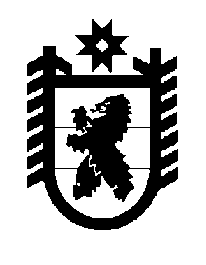 Российская Федерация Республика Карелия    ПРАВИТЕЛЬСТВО РЕСПУБЛИКИ КАРЕЛИЯПОСТАНОВЛЕНИЕ                                        от  9 февраля 2016 года № 38-Пг. Петрозаводск О внесении изменений в постановление Правительства Республики Карелия от 2 октября 2013 года № 297-ППравительство Республики Карелия п о с т а н о в л я е т:Внести в долгосрочную целевую программу «Оказание содействия добровольному переселению в Республику Карелия соотечественников, проживающих за рубежом, на 2013-2018 годы», утвержденную постановлением Правительства Республики Карелия от 2 октября 2013 года № 297-П (Собрание законодательства Республики Карелия, 2013, № 10, 
ст. 1831; 2014, № 4, ст. 620; № 10, ст. 1829; Официальный интернет-портал правовой информации (www.pravo.gov.ru), 1 декабря 2015 года, 
№ 1000201512010004), изменения согласно приложению.           Глава Республики  Карелия                       			      	        А.П. ХудилайненПриложениек постановлению Правительства Республики Карелияот 9 февраля 2016 года № 38-ПИзменения, которые вносятся в долгосрочную целевую программу «Оказание содействия добровольному переселению в Республику Карелия соотечественников, проживающих за рубежом, на 2013-2018 годы»1. В паспорте программы:1)  графу вторую позиции «Ожидаемые конечные результаты реализации Программы» изложить в следующей редакции:«1. Вселение на территорию Республики Карелия 2600 соотечественников, из них 1520 участников Программы и 1080 членов их семей, в том числе по годам:2013 год – 300 человек (170 участников Программы и 130 членов их семей);2014 год – 600 человек (360 участников Программы и 240 членов их семей);2015 год – 800 человек (480 участников Программы и 320 членов их семей);2016 год – 300 человек (170 участников Программы и 130 членов их семей);2017 год – 300 человек (170 участников Программы и 130 членов их семей);2018 год – 300 человек (170 участников Программы и 130 членов их семей).2. Улучшение демографической ситуации за счет привлечения соотечественников на постоянное место жительства на территорию Республики Карелия.3. Улучшение обеспечения организаций в Республике Карелия квалифицированными кадрами.4. Дальнейшее развитие малого и среднего предпринимательства в Республике Карелия.5. Улучшение имиджа Республики Карелия и Российской Федерации среди соотечественников, проживающих за рубежом».2. В разделе II Программы:1) подраздел «Жилищное обустройство» изложить в следующей редакции:«Жилищное обустройствоОсобое значение для достижения основной цели Программы имеет вопрос жилищного обустройства участников Программы в Республике Карелия, который может быть решен следующими способами:– аренда жилья на рынке недвижимости;– проживание в гостиницах;– приобретение жилья на первичном и вторичном рынках жилья;– для отдельных категорий работников возможны варианты предоставления служебного жилья;– строительство индивидуального жилья.Ориентировочная стоимость аренды 1-комнатной квартиры в Республике Карелия составляет от 5,0 до 18,0 тыс. рублей в месяц (в зависимости от степени благоустроенности и места расположения).Стоимость проживания в гостиницах – от 300 рублей в сутки за 1 человека.Средняя цена 1 кв. м общей площади на первичном рынке жилья в Республике Карелия на конец 2014 года составляла 49672 рубля, на вторичном рынке жилья – 48489 рублей.В качестве механизма постоянного жилищного обустройства, улучшения жилищных условий предусматривается участие переселенцев и членов их семей после приобретения ими российского гражданства в соответствующих федеральных и региональных целевых программах на условиях, установленных действующим законодательством.»;2) в подразделе «Основные риски реализации Программы»:а) абзац тринадцатый изложить в следующей редакции:«В рамках Программы планируется принять и обустроить на территории Республики Карелия 2600 соотечественников (1520 участников Программы и 1080 членов их семей), в том числе по годам:»;б) абзац шестнадцатый изложить в следующей редакции:«2015 год – 800 человек (480 участников Программы и 320 членов их семей);».3. Абзац девятый раздела III Программы изложить в следующей редакции:«– привлечение к концу 2018 года на территорию Республики Карелия 2600 соотечественников (1520 участников Программы и 1080 членов их семей);».4. Разделы IV,V Программы изложить в следующей редакции:«IV. Основные мероприятия по реализации ПрограммыПрограммой предусмотрена реализация комплекса мероприятий, направленных на привлечение на территорию Республики Карелия соотечественников, проживающих за рубежом, содействие их жилищному обустройству и трудоустройству, обеспечение их социальной, культурной адаптации на территории региона, с целью содействия социально-экономическому и демографическому развитию Республики Карелия.К числу данных мероприятий относятся следующие:1. Разработка нормативных правовых актов, обеспечивающих реализацию Программы.Перечень нормативных правовых актов, принимаемых в целях реализации Программы, представлен в приложении № 3.2. Информационное обеспечение реализации Программы.Данный блок мероприятий будет реализован в целях популяризации информации об условиях участия в Программе среди соотечественников, проживающих как за рубежом, так и на территории Республики Карелия на законных основаниях, мониторинга состава участников Программы, хода их переселения и обустройства с использованием программного средства по учету соотечественников, а также информационного сопровождения участников Программы и членов их семей в процессе социальной интеграции и трудовой адаптации на территории Республики Карелия.Для информирования соотечественников, проживающих за рубежом, будет налажено взаимодействие с дипломатическими представительствами, консульскими учреждениями Российской Федерации и представительствами Федеральной миграционной службы за рубежом в части обновления информационного пакета о возможностях приема, трудоустройства и условиях проживания в Республике Карелия, доведения перечня образовательных организаций в Республике Карелия до дипломатических представительств, консульских учреждений Российской Федерации и представительств Федеральной миграционной службы за рубежом. Кроме этого, будут организованы презентации Программы в режиме видеоконференции с использованием программного обеспечения Skype, в ходе которых потенциальные участники Программы смогут обсудить вопросы участия в Программе с ее основными исполнителями на территории Республики Карелия.Информирование потенциальных участников Программы будет осуществляться посредством освещения вопросов добровольного переселения в Республику Карелия соотечественников, проживающих за рубежом, в средствах массовой информации, размещения информации в информационно-телекоммуникационной сети «Интернет», в том числе в автоматизированной информационной системе «Соотечественники» (далее – АИС «Соотечественники»), издания и распространения информационного буклета участника Программы. Кроме того, будет осуществляться информационное сопровождение участников Программы и членов их семей на каждом этапе переселения, а также мониторинг состава участников Программы, хода их переселения и обустройства с использованием программного средства по учету соотечественников.3. Содействие социальному обустройству участников Программы и членов их семей.Участники  Программы и члены их семей имеют право на получение социальных услуг в соответствии с законодательством Российской Федерации (в сфере образования, здравоохранения, социальной защиты населения).Участники Программы и члены их семей в период до получения разрешения на временное проживание в Республике Карелия будут обеспечены в соответствии с законодательством Российской Федерации безотлагательной и бесплатной медицинской помощью в экстренной форме (пункт 2 статьи 11 Федерального закона от 21 ноября 2011 года № 323-ФЗ «Об основах охраны здоровья граждан в Российской Федерации»).Кроме этого, будут организованы мероприятия, направленные на стимулирование культурной адаптации и интеграции участников Программы и членов их семей в общество Республики Карелия.С целью стимулирования привлечения в республику квалифициро-ванных медицинских кадров Программой в качестве дополнительной меры социальной поддержки предусмотрена единовременная выплата медицин-ским работникам, осуществляющим трудовую деятельность в государствен-ных учреждениях здравоохранения, расположенных в муниципальных районах в Республике Карелия, являющимся участниками Программы и (или) членами их семей.Участникам Программы и членам их семей, прибывших в Республику Карелия из-за рубежа, предоставляется компенсация расходов на прохождение медицинского освидетельствования, предусмотренного для получения иностранными гражданами разрешения на временное проживание в Российской Федерации.4. Оказание содействия в трудоустройстве участников Программы и членов их семей.Планируется осуществление ряда мероприятий по предоставлению информации соотечественникам, проживающим за рубежом, о ситуации на рынке труда Республики Карелия, наличии вакантных рабочих мест, об уровне заработной платы и по иным вопросам, необходимым для принятия решения о переселении на территорию Республики Карелия, мероприятий по содействию в поиске подходящей работы, организации профессиональной ориентации граждан в целях выбора сферы деятельности (профессии), трудоустройства, профессионального обучения участников Программы, организации проведения оплачиваемых общественных работ, ярмарок вакансий.  Данная информация будет размещена на официальном сайте уполномоченного органа, иных органов исполнительной власти Республики Карелия и органов местного самоуправления, участвующих в реализации Программы.5. Оказание содействия в жилищном обустройстве.Для решения вопросов жилищного обустройства (улучшения жилищных условий) предусматривается участие участников Программы и членов их семей после получения ими гражданства Российской Федерации в соответствующих федеральных и региональных целевых программах на условиях, установленных действующим законодательством. В качестве дополнительной меры социальной поддержки участникам Программы и членам их семей могут быть предоставлены в целях краткосрочного проживания жилые помещения в  Центре временного размещения в г. Петрозаводске (далее – Центр временного размещения) с выплатой компенсации затрат на проживание за период не более полугода.Перечень мероприятий Программы представлен в приложении № 2 к Программе. V. Объем финансовых ресурсов на реализацию Программы1. Финансирование основных мероприятий Программы осуществляется за счет средств консолидированного бюджета Республики Карелия.Средства бюджета Республики Карелия и бюджетов муниципальных образований в Республике Карелия направляются на финансовое обеспечение предоставления участникам Программы и членам их семей набора услуг дошкольного, начального общего, основного общего, среднего общего образования, а также дополнительного профессионального образования, социального обслуживания, медицинской помощи в рамках программ государственных гарантий бесплатного оказания гражданам медицинской помощи, государственных услуг в области содействия занятости населения в соответствии с законодательством Российской Федерации.Предоставление услуг государственными и муниципальными учреждениями осуществляется в порядке и на условиях, которые предусмотрены для граждан Российской Федерации в соответствии с законодательством Российской Федерации.Расчет расходов на финансовое обеспечение участникам Программы произведен исходя из планируемой численности соотечественников, переселяющихся в Республику Карелия до 2018 года, с учетом прогноза инфляции.Стоимость предоставляемых услуг на одного переселенца включает расходы на:– общее и дополнительное профессиональное образование;– услуги здравоохранения;– услуги в области содействия занятости населения;– социальную защиту населения и дополнительные меры социальной поддержки.Количество граждан, планируемых к переселению, рассчитано исходя из следующих нормативов: 80% – взрослые, из них 25% – лица пенсионного возраста; 20% – дети, из них 30% – дошкольники, 40% – школьники.Расходы на медицинское обслуживание участников Программы и членов их семей приведены в таблице 5.1. Таблица 5.1Расчет расходов на медицинское обслуживание участниковПрограммы и членов их семейРасчет расходов консолидированного бюджета Республики Карелия на образовательные услуги для участников Программы и членов их семей приведен в таблицах 5.2-5.4.Таблица 5.2Расчет расходов на дошкольное образование членов семейучастников ПрограммыТаблица 5.3Расчет расходов на начальное общее, основное общее, среднее общее образование членов семей участников ПрограммыТаблица 5.4Расчет расходов на дополнительное профессиональное образование участников Программы и членов их семейТаблица 5.5Расчет расходов на оказание мер социальной поддержкиучастникам Программы и членам их семейТаблица 5.6Затраты консолидированного бюджета Республики Карелия
на реализацию ПрограммыТаблица 5.7Затраты Территориального фонда обязательного медицинскогострахования Республики Карелия на реализацию ПрограммыТаблица 5.8Количество граждан, планируемых к переселениюв Республику Карелия2. Финансирование мероприятий по предоставлению дополнительных мер социальной поддержки участникам Программы и членам их семей, а также расходов на информационное обеспечение реализации Программы осуществляется за счет средств консолидированного бюджета Республики Карелия.Прогнозируемый объем финансирования Программы из консолидиро-ванного бюджета Республики Карелия в целом составит 24,46  млн. рублей, в том числе на 2013 год – 2,73 млн. рублей, на 2014 год – 5,67 млн. рублей, на 2015 год – 4,13 млн. рублей, на 2016 год – 3,93 млн. рублей, на 2017 год – 3,97 млн. рублей, на 2018 год – 4,02 млн. рублей.Предоставление дополнительных мер социальной поддержкиучастникам Программы и членам их семейПрограммой предусмотрено предоставление следующих дополнитель-ных мер социальной поддержки участникам Программы и членам их семей. 1. Предоставление единовременной выплаты медицинским работникам, осуществляющим трудовую деятельность в государственных учреждениях здравоохранения, расположенных в муниципальных районах в Республике Карелия, являющимся участниками Программы (с 2015 года и (или)  членами их семей) (далее – единовременная выплата медицинским работникам).Единовременная выплата медицинским работникам предоставляется по истечении одного года работы в государственных учреждениях здравоохра-нения, расположенных в муниципальных районах в Республике Карелия.Расчет затрат:а) единовременная выплата участникам Программы (с 2015 года и (или) членам их семей), имеющим высшее медицинское образование:на 2013 год, 2015 год:50,0 x 10 = 500 тыс. рублей, где:50,0 тыс. рублей – размер единовременной выплаты;10 – прогнозируемое количество участников Программы (с 2015 года и (или)  членов их семей), имеющих высшее медицинское образование;на 2014 год:50,0 x 22 = 1100,0 тыс. рублей, где:50,0 тыс. рублей – размер единовременной выплаты;22 – прогнозируемое количество участников Программы, имеющих высшее медицинское образование;на 2016-2018 годы:20,0 x 15 = 300 тыс. рублей, где:20,0 тыс. рублей – размер единовременной выплаты;15 – прогнозируемое количество участников Программы (с 2015 года и (или) членов их семей), имеющих высшее медицинское образование;б) единовременная выплата участникам Программы (с 2015 года и (или) членам их семей), имеющим среднее медицинское образование:на 2013 год, 2015 год:30,0 x 10 = 300 тыс. рублей, где:30,0 тыс. рублей – размер единовременной выплаты;10 – прогнозируемое количество участников Программы (с 2015 года и (или) членам их семей), имеющих среднее медицинское образование;на 2014 год:30,0 x 22 = 660 тыс. рублей, где:30,0 тыс. рублей – размер единовременной выплаты;22 – прогнозируемое количество участников Программы, имеющих среднее медицинское образование;на 2016-2018 годы:10,0  x 20 = 200 тыс. рублей, где:10,0 тыс. рублей – размер единовременной выплаты;20 – прогнозируемое количество участников Программы (с 2015 года и (или) членов их семей), имеющих высшее медицинское образование.Всего затрат на период 2013 – 2018 годов:(500,0 + 300,0) x 2 + 1760,0 + (300,0 + 200,0) x 3 = 4860,0 тыс. рублей, где:2  – количество лет действия Программы (2013 г., 2015 г.);1760,0 – выплаты участникам Программы – медицинским работникам в 2014 году:3 – количество лет действия Программы (2016-2018 гг.).2. Компенсация затрат участников Программы и членов их семей на проживание в Центре временного размещения за период не более полугода. Расчет затрат на 2013 год:150 x 8 x 183 = 219600 рублей, где:150 рублей – размер компенсации стоимости проживания 1 человека за 1 сутки;8 – количество мест, предоставляемых для временного проживания в Центре временного размещения  участникам Программы и членам их семей;183 – количество календарных дней действия Программы в 2013 году.Расчет затрат на 2014 год:150 x 8 x 365 = 438000 рублей, где:365 – количество календарных дней.Расчет затрат на 2015 и последующие годы:170 x 35 x 365 = 2171750 рублей, где:35 – количество мест, предоставляемых для временного проживания в Центре временного размещения  участникам Программы и членам их семей;365 – количество календарных дней в 2015 году и последующих годах.3. Компенсация расходов участников Программы и членов их семей, прибывших из-за рубежа, на прохождение медицинского освидетель-ствования, предусмотренного для получения иностранными гражданами разрешения на временное проживание в Российской Федерации.Медицинское освидетельствование участников Программы и членов их семей, включая детей, осуществляется в соответствии с Федеральными законами от 25 июля 2002 года № 115-ФЗ «О правовом положении иностранных граждан в Российской Федерации», от 30 марта 1995 года                   № 38-ФЗ «О предупреждении распространения в Российской Федерации заболевания, вызываемого вирусом иммунодефицита человека (ВИЧ-инфекции)», приказом Министерства здравоохранения Российской Федерации от 29 июня 2015 года № 384н «Об утверждении перечня инфекционных заболеваний, представляющих опасность для окружающих и являющихся основанием для отказа в выдаче либо аннулирования разрешения на временное проживание иностранных граждан и лиц без гражданства, или вида на жительство, или патента, или разрешения на работу в Российской Федерации, а также порядка подтверждения их наличия или отсутствия, а также формы медицинского заключения о наличии (об отсутствии) указанных заболеваний».Таблица 5.9Расчет расходов на проведение медицинского освидетельствования из расчета численности участников Программы и членов их семей, прибывших из-за рубежаТаблица 5.10Сводная таблица расходов на предоставление дополнительных мер социальной поддержки участникам Программы и членам их семей					                                          (тыс. рублей)Таблица 5.11Расходы на информационное обеспечение реализации Программы										     ( тыс. рублей)6.  В разделе VI Программы:1) абзацы тридцать шестой - сороковой изложить в следующей редакции:«– отсутствие фактов привлечения к уголовной ответственности, осуждения за совершение умышленных преступлений, признаваемых таковыми в соответствии с федеральным законом;– наличие профессионального образования по профессии (специальности), востребованной на региональном рынке труда, для соотечественников, временно или постоянно проживающих в Республике Карелия, – наличие стажа трудовой деятельности по указанной профессии (специальности) на территории республики не менее 6 месяцев на момент подачи заявления на участие в Программе;– трудоспособный возраст (до 55 лет для женщин, до 60 лет для мужчин). Согласование участия в Программе кандидатов, находящихся за пределами трудоспособного возраста, возможно при наличии уникальных профессиональных навыков, редкой профессии, востребованной работодателями на территории Республики Карелия, а также в случае острой необходимости воссоединения с семьей;– обучение в образовательных организациях высшего образования и профессиональных образовательных организациях по востребованным и дефицитным на рынке труда Республики Карелия профессиям и специальностям;– владение русским языком на уровне не ниже базового уровня;»;2) дополнить абзацами следующего содержания:« – отсутствие  обстоятельств, которые могут послужить основанием для принятия в установленном Федеральным законом от 15 августа 1996 года                    № 114-ФЗ «О порядке выезда из Российской Федерации и въезда в Российскую Федерацию» порядке решения о неразрешении въезда соотечественнику (и/или члену его семьи) на территорию Российской Федерации, либо основанием аннулирования разрешения на временное проживание или вида на жительство, предусмотренным Федеральным законом от 25 июля 2002 года № 115-ФЗ «О правовом положении иностранных граждан в Российской Федерации»;– желание постоянно проживать в Республике Карелия с целью осуществления трудовой, предпринимательской и иной не запрещенной законодательством Российской Федерации деятельности;– обязательное совместное участие в Программе супругов, если заявитель состоит в браке;– право участия в Программе предоставляется соотечественнику однократно.».7. В разделе VII Программы:1) в пунктах 1-5 слова «долгосрочная целевая программа «Оказание содействия добровольному переселению в Республику Карелия соотечественников, проживающих за рубежом, на 2013-2018 годы» в соответствующем падеже заменить словом «Программа» в соответствующем падеже;2) пункт 6 признать утратившим силу.8. Приложения № 1-4 к Программе изложить в следующей редакции:«Приложение № 1 к ПрограммеЦелевые показатели (индикаторы) реализации ПрограммыПриложение № 2  к ПрограммеПЕРЕЧЕНЬосновных мероприятий ПрограммыПриложение № 3 к ПрограммеПЕРЕЧЕНЬнормативных правовых актов, принимаемых в целях реализацииПрограммыПриложение № 4 к ПрограммеОБЪЕМЫфинансовых ресурсов на реализацию мероприятий Программы9. Наименование приложения № 5 к Программе изложить в следующей редакции:«Описание территории Республики Карелия, на которой будет реализовываться Программа».10.  Приложение № 6 к Программе признать утратившим силу.ГодСтоимость медицинского обслуживания 1 человека, тыс. рублейСтоимость медицинского обслуживания 1 человека, тыс. рублейКоличество, человекСумма, тыс. рублейСумма, тыс. рублейГодбюджет Респуб-лики Карелиябюджет Террито-риального фонда обязательного медицинского страхования Республики КарелияКоличество, человекбюджет Респуб-лики Карелиябюджет Террито-риального фонда обязатель-ного медицин-ского страхования Республики Карелия20132,6 x 0,59,8 x 0,5300390,01470,020142,7 x 0,510,19 x 0,5600810,03057,020153,19 x 0,512,02 x 0,58001276,04808,020163,38 x 0,512,74 x 0,5300507,01911,020173,55 x 0,513,38 x 0,5300532,52007,020183,76 x 0,514,18 x 0,5300564,02127,0ИТОГО––26004079,5015380,0ГодРасходы на дошкольное образование 1 члена семьи участника Программы, тыс. рублейКоличество, человекСумма, тыс. рублей201398,2 x 0,518883,82014101,5 x 0,5361827,02015106,0 x 0,5482544,02016112,4 x 0,5181011,62017119,1 x 0,5181071,92018126,2 x 0,5181135,8ИТОГО–1568474,1ГодРасходы на образование на 1 обучающегося, тыс. рублейКоличество, человекСумма, тыс. рублей201358,8 x 0,524705,6201462,9 x 0,5481509,6201567,3 x 0,5642153,6201671,3 x 0,524855,6201775,6 x 0,524907,2201880,2 x 0,524962,4ИТОГО–2087094,0ГодСтоимость дополнительного профессионального образования 1 обучающегося, тыс. рублейКоличество, человекСумма, тыс. рублей201382,1 x 0,518738,9201485,0 x 0,5361530,0201588,4 x 0,5482121,6201692,0 x 0,518828,0201795,7 x 0,518861,3201899,5 x 0,518895,5ИТОГО–1566975,3ГодСтоимость мер социальной поддержки на 1 человека, рублейКоличество, человекСумма, тыс. рублей20136434,73001930,420146820,86004092,520157230,08005784,020167663,83002299,120178123,63002437,120188611,03002583,3ИТОГО–260019126,4Вид расходовПрогнозируемые расходы консолидированного бюджета Республики Карелия до 2018 года, тыс. руб.Прогнозируемые расходы консолидированного бюджета Республики Карелия до 2018 года, тыс. руб.Прогнозируемые расходы консолидированного бюджета Республики Карелия до 2018 года, тыс. руб.Прогнозируемые расходы консолидированного бюджета Республики Карелия до 2018 года, тыс. руб.Прогнозируемые расходы консолидированного бюджета Республики Карелия до 2018 года, тыс. руб.Прогнозируемые расходы консолидированного бюджета Республики Карелия до 2018 года, тыс. руб.Прогнозируемые расходы консолидированного бюджета Республики Карелия до 2018 года, тыс. руб.Вид расходов2013год2014год2015год2016год2017год2018годвсего2013-2018 годыОбразование2328,34866,66819,22695,22840,42993,713543,4в том числе:дошкольное 883,81827,02544,01011,61071,91135,88474,10начальное общее, основное общее, среднее общее образование705,61509,62153,6855,6907,2962,47094,0профессиональ-ное образование738,91530,02121,6828,0861,3895,56975,3Здравоохранение390,0810,01276,0507,0532,5564,04079,5расходы на медицинское обслуживание390,0810,01276,0507,0532,5564,04079,5Социальная политика5680,412117,617410,76879,17227,17613,356928,2Итого8398,717794,225505,910081,310600,011171,083551,1Вид расходовПрогнозируемые расходы Территориального фонда обязательного медицинского страхования Республики Карелия до 2018 года, 
тыс. руб.Прогнозируемые расходы Территориального фонда обязательного медицинского страхования Республики Карелия до 2018 года, 
тыс. руб.Прогнозируемые расходы Территориального фонда обязательного медицинского страхования Республики Карелия до 2018 года, 
тыс. руб.Прогнозируемые расходы Территориального фонда обязательного медицинского страхования Республики Карелия до 2018 года, 
тыс. руб.Прогнозируемые расходы Территориального фонда обязательного медицинского страхования Республики Карелия до 2018 года, 
тыс. руб.Прогнозируемые расходы Территориального фонда обязательного медицинского страхования Республики Карелия до 2018 года, 
тыс. руб.Прогнозируемые расходы Территориального фонда обязательного медицинского страхования Республики Карелия до 2018 года, 
тыс. руб.Вид расходов2013год2014год2015год2016год2017год2018годвсего2013-2018 годыЗдравоохра-нение1470,03057,04808,01911,02007,02127,015380,02013 год2014 год2015 год2016 год2017 год2018 годОбщее количество, человек300600800300300300в том числе:трудоспособ-ного возраста180360480180180180пенсионеры60120160606060дети60120160606060ГодСтоимость обследования 1 человека, рублейКоличество, человекСумма, тыс. рублей20134367,23001310,220144629,26002777,520154867,9 180876,220165106,0 190970,120175270,3 1901001,420185444,41901034,4ИТОГО–13487969,8Годы201320142015201620172018ВсегоДополнитель-ные меры201320142015201620172018ВсегоЕдиновремен-ная выплата медицинским работникам  (с 2015 года и (или) членам их семей)800,001760,00800,00500,00500,00500,004860,00Компенсация затрат участни-ков Программы и членов их семей на проживание в Центре времен-ного размещения за период не более полугода219,60438,002171,752171,752171,752171,759344,60Компенсация расходов участ-ников Програм-мы и членов их семей, прибыв-ших из-за рубе-жа, на прохожде-ние медицин-ского освиде- тельствования, предусмотрен-ного для получе-ния иностран-ными граждана-1310,162777,52876,24970,141001,351034,437969,84ми разрешения на временное проживание в Российской Федерации, рублейПредоставление единовременной помощи участни-кам Программы для подтвержде-ния квалифика-ции по имею-щейся специаль-ности, рублей150,00400,000,000,000,000,00550,00Итого2479,765375,523847,993641,893673,103706,182272,442013 год2014 год2015 год2016 год2017 год2018 годВсего248,00290,68283,51294,00304,00314,001734,19».Цель, задачи реализации Програм-мы и показателиЕди-ница изме-ренияЕди-ница изме-ренияЕди-ница изме-ренияЕди-ница изме-ренияОтчетный период (текущий показатель предыду-щих лет)Отчетный период (текущий показатель предыду-щих лет)Отчетный период (текущий показатель предыду-щих лет)Отчетный период (текущий показатель предыду-щих лет)Отчетный период (текущий показатель предыду-щих лет)Отчетный период (текущий показатель предыду-щих лет)Плановый период (плановый показатель)Плановый период (плановый показатель)Плановый период (плановый показатель)Плановый период (плановый показатель)Плановый период (плановый показатель)Плановый период (плановый показатель)Плановый период (плановый показатель)Плановый период (плановый показатель)Плановый период (плановый показатель)Плановый период (плановый показатель)Плановый период (плановый показатель)Плановый период (плановый показатель)Плановый период (плановый показатель)Плановый период (плановый показатель)Плановый период (плановый показатель)Плановый период (плановый показатель)Плановый период (плановый показатель)Целевое значение (на плановый период)Целевое значение (на плановый период)Целевое значение (на плановый период)Целевое значение (на плановый период)Целевое значение (на плановый период)Целевое значение (на плановый период)Целевое значение (на плановый период)Цель, задачи реализации Програм-мы и показателиЕди-ница изме-ренияЕди-ница изме-ренияЕди-ница изме-ренияЕди-ница изме-рения2011год2011год2011год2012год2012год2012год2013год2013год2013год2014год2014год2014год2015год2015год2015год2016год2016год2016год2017год2017год2017год2018год2018год12222333444555666777888999101011111111Цель: стимулирование, создание условий и содействие добровольному переселению соотечественников, проживающих за рубежом, для социально-экономического и демографического развития Республики КарелияЦель: стимулирование, создание условий и содействие добровольному переселению соотечественников, проживающих за рубежом, для социально-экономического и демографического развития Республики КарелияЦель: стимулирование, создание условий и содействие добровольному переселению соотечественников, проживающих за рубежом, для социально-экономического и демографического развития Республики КарелияЦель: стимулирование, создание условий и содействие добровольному переселению соотечественников, проживающих за рубежом, для социально-экономического и демографического развития Республики КарелияЦель: стимулирование, создание условий и содействие добровольному переселению соотечественников, проживающих за рубежом, для социально-экономического и демографического развития Республики КарелияЦель: стимулирование, создание условий и содействие добровольному переселению соотечественников, проживающих за рубежом, для социально-экономического и демографического развития Республики КарелияЦель: стимулирование, создание условий и содействие добровольному переселению соотечественников, проживающих за рубежом, для социально-экономического и демографического развития Республики КарелияЦель: стимулирование, создание условий и содействие добровольному переселению соотечественников, проживающих за рубежом, для социально-экономического и демографического развития Республики КарелияЦель: стимулирование, создание условий и содействие добровольному переселению соотечественников, проживающих за рубежом, для социально-экономического и демографического развития Республики КарелияЦель: стимулирование, создание условий и содействие добровольному переселению соотечественников, проживающих за рубежом, для социально-экономического и демографического развития Республики КарелияЦель: стимулирование, создание условий и содействие добровольному переселению соотечественников, проживающих за рубежом, для социально-экономического и демографического развития Республики КарелияЦель: стимулирование, создание условий и содействие добровольному переселению соотечественников, проживающих за рубежом, для социально-экономического и демографического развития Республики КарелияЦель: стимулирование, создание условий и содействие добровольному переселению соотечественников, проживающих за рубежом, для социально-экономического и демографического развития Республики КарелияЦель: стимулирование, создание условий и содействие добровольному переселению соотечественников, проживающих за рубежом, для социально-экономического и демографического развития Республики КарелияЦель: стимулирование, создание условий и содействие добровольному переселению соотечественников, проживающих за рубежом, для социально-экономического и демографического развития Республики КарелияЦель: стимулирование, создание условий и содействие добровольному переселению соотечественников, проживающих за рубежом, для социально-экономического и демографического развития Республики КарелияЦель: стимулирование, создание условий и содействие добровольному переселению соотечественников, проживающих за рубежом, для социально-экономического и демографического развития Республики КарелияЦель: стимулирование, создание условий и содействие добровольному переселению соотечественников, проживающих за рубежом, для социально-экономического и демографического развития Республики КарелияЦель: стимулирование, создание условий и содействие добровольному переселению соотечественников, проживающих за рубежом, для социально-экономического и демографического развития Республики КарелияЦель: стимулирование, создание условий и содействие добровольному переселению соотечественников, проживающих за рубежом, для социально-экономического и демографического развития Республики КарелияЦель: стимулирование, создание условий и содействие добровольному переселению соотечественников, проживающих за рубежом, для социально-экономического и демографического развития Республики КарелияЦель: стимулирование, создание условий и содействие добровольному переселению соотечественников, проживающих за рубежом, для социально-экономического и демографического развития Республики КарелияЦель: стимулирование, создание условий и содействие добровольному переселению соотечественников, проживающих за рубежом, для социально-экономического и демографического развития Республики КарелияЦель: стимулирование, создание условий и содействие добровольному переселению соотечественников, проживающих за рубежом, для социально-экономического и демографического развития Республики КарелияЦель: стимулирование, создание условий и содействие добровольному переселению соотечественников, проживающих за рубежом, для социально-экономического и демографического развития Республики КарелияЦель: стимулирование, создание условий и содействие добровольному переселению соотечественников, проживающих за рубежом, для социально-экономического и демографического развития Республики КарелияЦель: стимулирование, создание условий и содействие добровольному переселению соотечественников, проживающих за рубежом, для социально-экономического и демографического развития Республики КарелияЦель: стимулирование, создание условий и содействие добровольному переселению соотечественников, проживающих за рубежом, для социально-экономического и демографического развития Республики КарелияЦель: стимулирование, создание условий и содействие добровольному переселению соотечественников, проживающих за рубежом, для социально-экономического и демографического развития Республики КарелияЦель: стимулирование, создание условий и содействие добровольному переселению соотечественников, проживающих за рубежом, для социально-экономического и демографического развития Республики КарелияЦель: стимулирование, создание условий и содействие добровольному переселению соотечественников, проживающих за рубежом, для социально-экономического и демографического развития Республики КарелияЦель: стимулирование, создание условий и содействие добровольному переселению соотечественников, проживающих за рубежом, для социально-экономического и демографического развития Республики КарелияЦель: стимулирование, создание условий и содействие добровольному переселению соотечественников, проживающих за рубежом, для социально-экономического и демографического развития Республики КарелияЦель: стимулирование, создание условий и содействие добровольному переселению соотечественников, проживающих за рубежом, для социально-экономического и демографического развития Республики КарелияЦель: стимулирование, создание условий и содействие добровольному переселению соотечественников, проживающих за рубежом, для социально-экономического и демографического развития Республики КарелияПоказатель реализации цели:количество участников Программы и членов их семей, при-бывших и зарегистри-рованных УФМС России по Республике Карелия чело-векчело-векчело-векчело-век6665255255253003003006006006008008008003003003003003003003003002600260026002600Задача 1: создание правовых, организационных, социально-экономических и информационных условий, способствующих добровольному переселению соотечественников, проживающих за рубежом, в Республику Карелия для постоянного проживания, быстрому их включению в трудовые и социальные связи в Республике КарелияЗадача 1: создание правовых, организационных, социально-экономических и информационных условий, способствующих добровольному переселению соотечественников, проживающих за рубежом, в Республику Карелия для постоянного проживания, быстрому их включению в трудовые и социальные связи в Республике КарелияЗадача 1: создание правовых, организационных, социально-экономических и информационных условий, способствующих добровольному переселению соотечественников, проживающих за рубежом, в Республику Карелия для постоянного проживания, быстрому их включению в трудовые и социальные связи в Республике КарелияЗадача 1: создание правовых, организационных, социально-экономических и информационных условий, способствующих добровольному переселению соотечественников, проживающих за рубежом, в Республику Карелия для постоянного проживания, быстрому их включению в трудовые и социальные связи в Республике КарелияЗадача 1: создание правовых, организационных, социально-экономических и информационных условий, способствующих добровольному переселению соотечественников, проживающих за рубежом, в Республику Карелия для постоянного проживания, быстрому их включению в трудовые и социальные связи в Республике КарелияЗадача 1: создание правовых, организационных, социально-экономических и информационных условий, способствующих добровольному переселению соотечественников, проживающих за рубежом, в Республику Карелия для постоянного проживания, быстрому их включению в трудовые и социальные связи в Республике КарелияЗадача 1: создание правовых, организационных, социально-экономических и информационных условий, способствующих добровольному переселению соотечественников, проживающих за рубежом, в Республику Карелия для постоянного проживания, быстрому их включению в трудовые и социальные связи в Республике КарелияЗадача 1: создание правовых, организационных, социально-экономических и информационных условий, способствующих добровольному переселению соотечественников, проживающих за рубежом, в Республику Карелия для постоянного проживания, быстрому их включению в трудовые и социальные связи в Республике КарелияЗадача 1: создание правовых, организационных, социально-экономических и информационных условий, способствующих добровольному переселению соотечественников, проживающих за рубежом, в Республику Карелия для постоянного проживания, быстрому их включению в трудовые и социальные связи в Республике КарелияЗадача 1: создание правовых, организационных, социально-экономических и информационных условий, способствующих добровольному переселению соотечественников, проживающих за рубежом, в Республику Карелия для постоянного проживания, быстрому их включению в трудовые и социальные связи в Республике КарелияЗадача 1: создание правовых, организационных, социально-экономических и информационных условий, способствующих добровольному переселению соотечественников, проживающих за рубежом, в Республику Карелия для постоянного проживания, быстрому их включению в трудовые и социальные связи в Республике КарелияЗадача 1: создание правовых, организационных, социально-экономических и информационных условий, способствующих добровольному переселению соотечественников, проживающих за рубежом, в Республику Карелия для постоянного проживания, быстрому их включению в трудовые и социальные связи в Республике КарелияЗадача 1: создание правовых, организационных, социально-экономических и информационных условий, способствующих добровольному переселению соотечественников, проживающих за рубежом, в Республику Карелия для постоянного проживания, быстрому их включению в трудовые и социальные связи в Республике КарелияЗадача 1: создание правовых, организационных, социально-экономических и информационных условий, способствующих добровольному переселению соотечественников, проживающих за рубежом, в Республику Карелия для постоянного проживания, быстрому их включению в трудовые и социальные связи в Республике КарелияЗадача 1: создание правовых, организационных, социально-экономических и информационных условий, способствующих добровольному переселению соотечественников, проживающих за рубежом, в Республику Карелия для постоянного проживания, быстрому их включению в трудовые и социальные связи в Республике КарелияЗадача 1: создание правовых, организационных, социально-экономических и информационных условий, способствующих добровольному переселению соотечественников, проживающих за рубежом, в Республику Карелия для постоянного проживания, быстрому их включению в трудовые и социальные связи в Республике КарелияЗадача 1: создание правовых, организационных, социально-экономических и информационных условий, способствующих добровольному переселению соотечественников, проживающих за рубежом, в Республику Карелия для постоянного проживания, быстрому их включению в трудовые и социальные связи в Республике КарелияЗадача 1: создание правовых, организационных, социально-экономических и информационных условий, способствующих добровольному переселению соотечественников, проживающих за рубежом, в Республику Карелия для постоянного проживания, быстрому их включению в трудовые и социальные связи в Республике КарелияЗадача 1: создание правовых, организационных, социально-экономических и информационных условий, способствующих добровольному переселению соотечественников, проживающих за рубежом, в Республику Карелия для постоянного проживания, быстрому их включению в трудовые и социальные связи в Республике КарелияЗадача 1: создание правовых, организационных, социально-экономических и информационных условий, способствующих добровольному переселению соотечественников, проживающих за рубежом, в Республику Карелия для постоянного проживания, быстрому их включению в трудовые и социальные связи в Республике КарелияЗадача 1: создание правовых, организационных, социально-экономических и информационных условий, способствующих добровольному переселению соотечественников, проживающих за рубежом, в Республику Карелия для постоянного проживания, быстрому их включению в трудовые и социальные связи в Республике КарелияЗадача 1: создание правовых, организационных, социально-экономических и информационных условий, способствующих добровольному переселению соотечественников, проживающих за рубежом, в Республику Карелия для постоянного проживания, быстрому их включению в трудовые и социальные связи в Республике КарелияЗадача 1: создание правовых, организационных, социально-экономических и информационных условий, способствующих добровольному переселению соотечественников, проживающих за рубежом, в Республику Карелия для постоянного проживания, быстрому их включению в трудовые и социальные связи в Республике КарелияЗадача 1: создание правовых, организационных, социально-экономических и информационных условий, способствующих добровольному переселению соотечественников, проживающих за рубежом, в Республику Карелия для постоянного проживания, быстрому их включению в трудовые и социальные связи в Республике КарелияЗадача 1: создание правовых, организационных, социально-экономических и информационных условий, способствующих добровольному переселению соотечественников, проживающих за рубежом, в Республику Карелия для постоянного проживания, быстрому их включению в трудовые и социальные связи в Республике КарелияЗадача 1: создание правовых, организационных, социально-экономических и информационных условий, способствующих добровольному переселению соотечественников, проживающих за рубежом, в Республику Карелия для постоянного проживания, быстрому их включению в трудовые и социальные связи в Республике КарелияЗадача 1: создание правовых, организационных, социально-экономических и информационных условий, способствующих добровольному переселению соотечественников, проживающих за рубежом, в Республику Карелия для постоянного проживания, быстрому их включению в трудовые и социальные связи в Республике КарелияЗадача 1: создание правовых, организационных, социально-экономических и информационных условий, способствующих добровольному переселению соотечественников, проживающих за рубежом, в Республику Карелия для постоянного проживания, быстрому их включению в трудовые и социальные связи в Республике КарелияЗадача 1: создание правовых, организационных, социально-экономических и информационных условий, способствующих добровольному переселению соотечественников, проживающих за рубежом, в Республику Карелия для постоянного проживания, быстрому их включению в трудовые и социальные связи в Республике КарелияЗадача 1: создание правовых, организационных, социально-экономических и информационных условий, способствующих добровольному переселению соотечественников, проживающих за рубежом, в Республику Карелия для постоянного проживания, быстрому их включению в трудовые и социальные связи в Республике КарелияЗадача 1: создание правовых, организационных, социально-экономических и информационных условий, способствующих добровольному переселению соотечественников, проживающих за рубежом, в Республику Карелия для постоянного проживания, быстрому их включению в трудовые и социальные связи в Республике КарелияЗадача 1: создание правовых, организационных, социально-экономических и информационных условий, способствующих добровольному переселению соотечественников, проживающих за рубежом, в Республику Карелия для постоянного проживания, быстрому их включению в трудовые и социальные связи в Республике КарелияЗадача 1: создание правовых, организационных, социально-экономических и информационных условий, способствующих добровольному переселению соотечественников, проживающих за рубежом, в Республику Карелия для постоянного проживания, быстрому их включению в трудовые и социальные связи в Республике КарелияЗадача 1: создание правовых, организационных, социально-экономических и информационных условий, способствующих добровольному переселению соотечественников, проживающих за рубежом, в Республику Карелия для постоянного проживания, быстрому их включению в трудовые и социальные связи в Республике КарелияЗадача 1: создание правовых, организационных, социально-экономических и информационных условий, способствующих добровольному переселению соотечественников, проживающих за рубежом, в Республику Карелия для постоянного проживания, быстрому их включению в трудовые и социальные связи в Республике КарелияПоказатель реализации задачи 1:доля расхо-дов консо-лидирован-ного бюд-жета Республики Карелия на реализацию Показатель реализации задачи 1:доля расхо-дов консо-лидирован-ного бюд-жета Республики Карелия на реализацию %%%–––100100100919191919191959595919191919191919191919111112333444555666777888999101011111111предусмот-ренных Программой мероприятий, связанных с предоставле-нием дополни-тельных гаран-тий и мер социальной поддержки переселив-шимся сооте-чественникам, предоставле-нием им вре-менного жилья и оказа-нием помощи в жилищном обустройстве, в общем раз-мере расходов бюджета Республики Карелия на реализацию предусмот-ренных Программой мероприятийпредусмот-ренных Программой мероприятий, связанных с предоставле-нием дополни-тельных гаран-тий и мер социальной поддержки переселив-шимся сооте-чественникам, предоставле-нием им вре-менного жилья и оказа-нием помощи в жилищном обустройстве, в общем раз-мере расходов бюджета Республики Карелия на реализацию предусмот-ренных Программой мероприятийпредусмот-ренных Программой мероприятий, связанных с предоставле-нием дополни-тельных гаран-тий и мер социальной поддержки переселив-шимся сооте-чественникам, предоставле-нием им вре-менного жилья и оказа-нием помощи в жилищном обустройстве, в общем раз-мере расходов бюджета Республики Карелия на реализацию предусмот-ренных Программой мероприятийЗадача 2: создание условий для закрепления переселившихся соотечественников в Республике Карелия и обеспечение их социально-культурной адаптации и интеграции в принимающее сообщество, оказание мер социальной поддержки, предоставление государственных и муниципальных услуг, содействие в жилищном обустройствеЗадача 2: создание условий для закрепления переселившихся соотечественников в Республике Карелия и обеспечение их социально-культурной адаптации и интеграции в принимающее сообщество, оказание мер социальной поддержки, предоставление государственных и муниципальных услуг, содействие в жилищном обустройствеЗадача 2: создание условий для закрепления переселившихся соотечественников в Республике Карелия и обеспечение их социально-культурной адаптации и интеграции в принимающее сообщество, оказание мер социальной поддержки, предоставление государственных и муниципальных услуг, содействие в жилищном обустройствеЗадача 2: создание условий для закрепления переселившихся соотечественников в Республике Карелия и обеспечение их социально-культурной адаптации и интеграции в принимающее сообщество, оказание мер социальной поддержки, предоставление государственных и муниципальных услуг, содействие в жилищном обустройствеЗадача 2: создание условий для закрепления переселившихся соотечественников в Республике Карелия и обеспечение их социально-культурной адаптации и интеграции в принимающее сообщество, оказание мер социальной поддержки, предоставление государственных и муниципальных услуг, содействие в жилищном обустройствеЗадача 2: создание условий для закрепления переселившихся соотечественников в Республике Карелия и обеспечение их социально-культурной адаптации и интеграции в принимающее сообщество, оказание мер социальной поддержки, предоставление государственных и муниципальных услуг, содействие в жилищном обустройствеЗадача 2: создание условий для закрепления переселившихся соотечественников в Республике Карелия и обеспечение их социально-культурной адаптации и интеграции в принимающее сообщество, оказание мер социальной поддержки, предоставление государственных и муниципальных услуг, содействие в жилищном обустройствеЗадача 2: создание условий для закрепления переселившихся соотечественников в Республике Карелия и обеспечение их социально-культурной адаптации и интеграции в принимающее сообщество, оказание мер социальной поддержки, предоставление государственных и муниципальных услуг, содействие в жилищном обустройствеЗадача 2: создание условий для закрепления переселившихся соотечественников в Республике Карелия и обеспечение их социально-культурной адаптации и интеграции в принимающее сообщество, оказание мер социальной поддержки, предоставление государственных и муниципальных услуг, содействие в жилищном обустройствеЗадача 2: создание условий для закрепления переселившихся соотечественников в Республике Карелия и обеспечение их социально-культурной адаптации и интеграции в принимающее сообщество, оказание мер социальной поддержки, предоставление государственных и муниципальных услуг, содействие в жилищном обустройствеЗадача 2: создание условий для закрепления переселившихся соотечественников в Республике Карелия и обеспечение их социально-культурной адаптации и интеграции в принимающее сообщество, оказание мер социальной поддержки, предоставление государственных и муниципальных услуг, содействие в жилищном обустройствеЗадача 2: создание условий для закрепления переселившихся соотечественников в Республике Карелия и обеспечение их социально-культурной адаптации и интеграции в принимающее сообщество, оказание мер социальной поддержки, предоставление государственных и муниципальных услуг, содействие в жилищном обустройствеЗадача 2: создание условий для закрепления переселившихся соотечественников в Республике Карелия и обеспечение их социально-культурной адаптации и интеграции в принимающее сообщество, оказание мер социальной поддержки, предоставление государственных и муниципальных услуг, содействие в жилищном обустройствеЗадача 2: создание условий для закрепления переселившихся соотечественников в Республике Карелия и обеспечение их социально-культурной адаптации и интеграции в принимающее сообщество, оказание мер социальной поддержки, предоставление государственных и муниципальных услуг, содействие в жилищном обустройствеЗадача 2: создание условий для закрепления переселившихся соотечественников в Республике Карелия и обеспечение их социально-культурной адаптации и интеграции в принимающее сообщество, оказание мер социальной поддержки, предоставление государственных и муниципальных услуг, содействие в жилищном обустройствеЗадача 2: создание условий для закрепления переселившихся соотечественников в Республике Карелия и обеспечение их социально-культурной адаптации и интеграции в принимающее сообщество, оказание мер социальной поддержки, предоставление государственных и муниципальных услуг, содействие в жилищном обустройствеЗадача 2: создание условий для закрепления переселившихся соотечественников в Республике Карелия и обеспечение их социально-культурной адаптации и интеграции в принимающее сообщество, оказание мер социальной поддержки, предоставление государственных и муниципальных услуг, содействие в жилищном обустройствеЗадача 2: создание условий для закрепления переселившихся соотечественников в Республике Карелия и обеспечение их социально-культурной адаптации и интеграции в принимающее сообщество, оказание мер социальной поддержки, предоставление государственных и муниципальных услуг, содействие в жилищном обустройствеЗадача 2: создание условий для закрепления переселившихся соотечественников в Республике Карелия и обеспечение их социально-культурной адаптации и интеграции в принимающее сообщество, оказание мер социальной поддержки, предоставление государственных и муниципальных услуг, содействие в жилищном обустройствеЗадача 2: создание условий для закрепления переселившихся соотечественников в Республике Карелия и обеспечение их социально-культурной адаптации и интеграции в принимающее сообщество, оказание мер социальной поддержки, предоставление государственных и муниципальных услуг, содействие в жилищном обустройствеЗадача 2: создание условий для закрепления переселившихся соотечественников в Республике Карелия и обеспечение их социально-культурной адаптации и интеграции в принимающее сообщество, оказание мер социальной поддержки, предоставление государственных и муниципальных услуг, содействие в жилищном обустройствеЗадача 2: создание условий для закрепления переселившихся соотечественников в Республике Карелия и обеспечение их социально-культурной адаптации и интеграции в принимающее сообщество, оказание мер социальной поддержки, предоставление государственных и муниципальных услуг, содействие в жилищном обустройствеЗадача 2: создание условий для закрепления переселившихся соотечественников в Республике Карелия и обеспечение их социально-культурной адаптации и интеграции в принимающее сообщество, оказание мер социальной поддержки, предоставление государственных и муниципальных услуг, содействие в жилищном обустройствеЗадача 2: создание условий для закрепления переселившихся соотечественников в Республике Карелия и обеспечение их социально-культурной адаптации и интеграции в принимающее сообщество, оказание мер социальной поддержки, предоставление государственных и муниципальных услуг, содействие в жилищном обустройствеЗадача 2: создание условий для закрепления переселившихся соотечественников в Республике Карелия и обеспечение их социально-культурной адаптации и интеграции в принимающее сообщество, оказание мер социальной поддержки, предоставление государственных и муниципальных услуг, содействие в жилищном обустройствеЗадача 2: создание условий для закрепления переселившихся соотечественников в Республике Карелия и обеспечение их социально-культурной адаптации и интеграции в принимающее сообщество, оказание мер социальной поддержки, предоставление государственных и муниципальных услуг, содействие в жилищном обустройствеЗадача 2: создание условий для закрепления переселившихся соотечественников в Республике Карелия и обеспечение их социально-культурной адаптации и интеграции в принимающее сообщество, оказание мер социальной поддержки, предоставление государственных и муниципальных услуг, содействие в жилищном обустройствеЗадача 2: создание условий для закрепления переселившихся соотечественников в Республике Карелия и обеспечение их социально-культурной адаптации и интеграции в принимающее сообщество, оказание мер социальной поддержки, предоставление государственных и муниципальных услуг, содействие в жилищном обустройствеЗадача 2: создание условий для закрепления переселившихся соотечественников в Республике Карелия и обеспечение их социально-культурной адаптации и интеграции в принимающее сообщество, оказание мер социальной поддержки, предоставление государственных и муниципальных услуг, содействие в жилищном обустройствеЗадача 2: создание условий для закрепления переселившихся соотечественников в Республике Карелия и обеспечение их социально-культурной адаптации и интеграции в принимающее сообщество, оказание мер социальной поддержки, предоставление государственных и муниципальных услуг, содействие в жилищном обустройствеЗадача 2: создание условий для закрепления переселившихся соотечественников в Республике Карелия и обеспечение их социально-культурной адаптации и интеграции в принимающее сообщество, оказание мер социальной поддержки, предоставление государственных и муниципальных услуг, содействие в жилищном обустройствеЗадача 2: создание условий для закрепления переселившихся соотечественников в Республике Карелия и обеспечение их социально-культурной адаптации и интеграции в принимающее сообщество, оказание мер социальной поддержки, предоставление государственных и муниципальных услуг, содействие в жилищном обустройствеЗадача 2: создание условий для закрепления переселившихся соотечественников в Республике Карелия и обеспечение их социально-культурной адаптации и интеграции в принимающее сообщество, оказание мер социальной поддержки, предоставление государственных и муниципальных услуг, содействие в жилищном обустройствеЗадача 2: создание условий для закрепления переселившихся соотечественников в Республике Карелия и обеспечение их социально-культурной адаптации и интеграции в принимающее сообщество, оказание мер социальной поддержки, предоставление государственных и муниципальных услуг, содействие в жилищном обустройствеЗадача 2: создание условий для закрепления переселившихся соотечественников в Республике Карелия и обеспечение их социально-культурной адаптации и интеграции в принимающее сообщество, оказание мер социальной поддержки, предоставление государственных и муниципальных услуг, содействие в жилищном обустройствеПоказатель реализации задачи 2:количество трудоустроен-ных участни-ков Програм-мы и членов их семей на Показатель реализации задачи 2:количество трудоустроен-ных участни-ков Програм-мы и членов их семей на Показатель реализации задачи 2:количество трудоустроен-ных участни-ков Програм-мы и членов их семей на Показатель реализации задачи 2:количество трудоустроен-ных участни-ков Програм-мы и членов их семей на че-ло-векче-ло-век555345345345207207207258258258320320320120120120120120120120120        1145        1145        1145        1145        11451111223444555666777888999101011111111111111территории Республики Карелиятерритории Республики Карелиятерритории Республики Карелиятерритории Республики КарелияЗадача 3: содействие обеспечению потребности экономики Республики Карелия в квалифицированных кадрах для реализации экономических и инвестиционных проектов, содействие дальнейшему развитию малого и среднего предпринимательстваЗадача 3: содействие обеспечению потребности экономики Республики Карелия в квалифицированных кадрах для реализации экономических и инвестиционных проектов, содействие дальнейшему развитию малого и среднего предпринимательстваЗадача 3: содействие обеспечению потребности экономики Республики Карелия в квалифицированных кадрах для реализации экономических и инвестиционных проектов, содействие дальнейшему развитию малого и среднего предпринимательстваЗадача 3: содействие обеспечению потребности экономики Республики Карелия в квалифицированных кадрах для реализации экономических и инвестиционных проектов, содействие дальнейшему развитию малого и среднего предпринимательстваЗадача 3: содействие обеспечению потребности экономики Республики Карелия в квалифицированных кадрах для реализации экономических и инвестиционных проектов, содействие дальнейшему развитию малого и среднего предпринимательстваЗадача 3: содействие обеспечению потребности экономики Республики Карелия в квалифицированных кадрах для реализации экономических и инвестиционных проектов, содействие дальнейшему развитию малого и среднего предпринимательстваЗадача 3: содействие обеспечению потребности экономики Республики Карелия в квалифицированных кадрах для реализации экономических и инвестиционных проектов, содействие дальнейшему развитию малого и среднего предпринимательстваЗадача 3: содействие обеспечению потребности экономики Республики Карелия в квалифицированных кадрах для реализации экономических и инвестиционных проектов, содействие дальнейшему развитию малого и среднего предпринимательстваЗадача 3: содействие обеспечению потребности экономики Республики Карелия в квалифицированных кадрах для реализации экономических и инвестиционных проектов, содействие дальнейшему развитию малого и среднего предпринимательстваЗадача 3: содействие обеспечению потребности экономики Республики Карелия в квалифицированных кадрах для реализации экономических и инвестиционных проектов, содействие дальнейшему развитию малого и среднего предпринимательстваЗадача 3: содействие обеспечению потребности экономики Республики Карелия в квалифицированных кадрах для реализации экономических и инвестиционных проектов, содействие дальнейшему развитию малого и среднего предпринимательстваЗадача 3: содействие обеспечению потребности экономики Республики Карелия в квалифицированных кадрах для реализации экономических и инвестиционных проектов, содействие дальнейшему развитию малого и среднего предпринимательстваЗадача 3: содействие обеспечению потребности экономики Республики Карелия в квалифицированных кадрах для реализации экономических и инвестиционных проектов, содействие дальнейшему развитию малого и среднего предпринимательстваЗадача 3: содействие обеспечению потребности экономики Республики Карелия в квалифицированных кадрах для реализации экономических и инвестиционных проектов, содействие дальнейшему развитию малого и среднего предпринимательстваЗадача 3: содействие обеспечению потребности экономики Республики Карелия в квалифицированных кадрах для реализации экономических и инвестиционных проектов, содействие дальнейшему развитию малого и среднего предпринимательстваЗадача 3: содействие обеспечению потребности экономики Республики Карелия в квалифицированных кадрах для реализации экономических и инвестиционных проектов, содействие дальнейшему развитию малого и среднего предпринимательстваЗадача 3: содействие обеспечению потребности экономики Республики Карелия в квалифицированных кадрах для реализации экономических и инвестиционных проектов, содействие дальнейшему развитию малого и среднего предпринимательстваЗадача 3: содействие обеспечению потребности экономики Республики Карелия в квалифицированных кадрах для реализации экономических и инвестиционных проектов, содействие дальнейшему развитию малого и среднего предпринимательстваЗадача 3: содействие обеспечению потребности экономики Республики Карелия в квалифицированных кадрах для реализации экономических и инвестиционных проектов, содействие дальнейшему развитию малого и среднего предпринимательстваЗадача 3: содействие обеспечению потребности экономики Республики Карелия в квалифицированных кадрах для реализации экономических и инвестиционных проектов, содействие дальнейшему развитию малого и среднего предпринимательстваЗадача 3: содействие обеспечению потребности экономики Республики Карелия в квалифицированных кадрах для реализации экономических и инвестиционных проектов, содействие дальнейшему развитию малого и среднего предпринимательстваЗадача 3: содействие обеспечению потребности экономики Республики Карелия в квалифицированных кадрах для реализации экономических и инвестиционных проектов, содействие дальнейшему развитию малого и среднего предпринимательстваЗадача 3: содействие обеспечению потребности экономики Республики Карелия в квалифицированных кадрах для реализации экономических и инвестиционных проектов, содействие дальнейшему развитию малого и среднего предпринимательстваЗадача 3: содействие обеспечению потребности экономики Республики Карелия в квалифицированных кадрах для реализации экономических и инвестиционных проектов, содействие дальнейшему развитию малого и среднего предпринимательстваЗадача 3: содействие обеспечению потребности экономики Республики Карелия в квалифицированных кадрах для реализации экономических и инвестиционных проектов, содействие дальнейшему развитию малого и среднего предпринимательстваЗадача 3: содействие обеспечению потребности экономики Республики Карелия в квалифицированных кадрах для реализации экономических и инвестиционных проектов, содействие дальнейшему развитию малого и среднего предпринимательстваЗадача 3: содействие обеспечению потребности экономики Республики Карелия в квалифицированных кадрах для реализации экономических и инвестиционных проектов, содействие дальнейшему развитию малого и среднего предпринимательстваЗадача 3: содействие обеспечению потребности экономики Республики Карелия в квалифицированных кадрах для реализации экономических и инвестиционных проектов, содействие дальнейшему развитию малого и среднего предпринимательстваЗадача 3: содействие обеспечению потребности экономики Республики Карелия в квалифицированных кадрах для реализации экономических и инвестиционных проектов, содействие дальнейшему развитию малого и среднего предпринимательстваЗадача 3: содействие обеспечению потребности экономики Республики Карелия в квалифицированных кадрах для реализации экономических и инвестиционных проектов, содействие дальнейшему развитию малого и среднего предпринимательстваЗадача 3: содействие обеспечению потребности экономики Республики Карелия в квалифицированных кадрах для реализации экономических и инвестиционных проектов, содействие дальнейшему развитию малого и среднего предпринимательстваЗадача 3: содействие обеспечению потребности экономики Республики Карелия в квалифицированных кадрах для реализации экономических и инвестиционных проектов, содействие дальнейшему развитию малого и среднего предпринимательстваЗадача 3: содействие обеспечению потребности экономики Республики Карелия в квалифицированных кадрах для реализации экономических и инвестиционных проектов, содействие дальнейшему развитию малого и среднего предпринимательстваЗадача 3: содействие обеспечению потребности экономики Республики Карелия в квалифицированных кадрах для реализации экономических и инвестиционных проектов, содействие дальнейшему развитию малого и среднего предпринимательстваПоказатель реализации задачи 3:количество прибывших участников Программы и членов их семей в трудо-способном возрастеПоказатель реализации задачи 3:количество прибывших участников Программы и членов их семей в трудо-способном возрастеПоказатель реализации задачи 3:количество прибывших участников Программы и членов их семей в трудо-способном возрастеПоказатель реализации задачи 3:количество прибывших участников Программы и членов их семей в трудо-способном возрастече-ло-векче-ло-век5447447447180180180360360360480480480180180180180180180180180156015601560156015601560№п/пНаименование мероприятияОтветствен-ный исполнительОтветствен-ный исполнительОтветствен-ный исполнительСрок (год)Срок (год)Срок (год)Срок (год)Срок (год)Ожидаемый непосредст-венный результатОжидаемый непосредст-венный результатОжидаемый непосредст-венный результатОжидаемый непосредст-венный результатРиск неиспол-нения№п/пНаименование мероприятияОтветствен-ный исполнительОтветствен-ный исполнительОтветствен-ный исполнительнача-ла реали-зациинача-ла реали-зациинача-ла реали-зацииокон-чания реали-зацииокон-чания реали-зацииОжидаемый непосредст-венный результатОжидаемый непосредст-венный результатОжидаемый непосредст-венный результатОжидаемый непосредст-венный результатРиск неиспол-нения1233344455666671. Нормативно-правовое обеспечение реализации Программы1. Нормативно-правовое обеспечение реализации Программы1. Нормативно-правовое обеспечение реализации Программы1. Нормативно-правовое обеспечение реализации Программы1. Нормативно-правовое обеспечение реализации Программы1. Нормативно-правовое обеспечение реализации Программы1. Нормативно-правовое обеспечение реализации Программы1. Нормативно-правовое обеспечение реализации Программы1. Нормативно-правовое обеспечение реализации Программы1. Нормативно-правовое обеспечение реализации Программы1. Нормативно-правовое обеспечение реализации Программы1. Нормативно-правовое обеспечение реализации Программы1. Нормативно-правовое обеспечение реализации Программы1. Нормативно-правовое обеспечение реализации Программы1. Нормативно-правовое обеспечение реализации Программы1.1.Разработка нормативных правовых актов, обеспечивающих реализацию ПрограммыРазработка нормативных правовых актов, обеспечивающих реализацию ПрограммыРазработка нормативных правовых актов, обеспечивающих реализацию ПрограммыМинистер-ство труда и занятости Республики Карелия20132013201320182018обеспечение условий для реализации на территории Республики Карелия Госу-дарственной программы по оказаниюобеспечение условий для реализации на территории Республики Карелия Госу-дарственной программы по оказаниюотсутствие нормативно-правовой базы для реализации Программыотсутствие нормативно-правовой базы для реализации Программыотсутствие нормативно-правовой базы для реализации Программы122234445566777содействия добровольно-му переселе-нию в Россий-скую Федера-цию соотечест-венников, проживающих за рубежомсодействия добровольно-му переселе-нию в Россий-скую Федера-цию соотечест-венников, проживающих за рубежом2. Информационное обеспечение реализации Программы2. Информационное обеспечение реализации Программы2. Информационное обеспечение реализации Программы2. Информационное обеспечение реализации Программы2. Информационное обеспечение реализации Программы2. Информационное обеспечение реализации Программы2. Информационное обеспечение реализации Программы2. Информационное обеспечение реализации Программы2. Информационное обеспечение реализации Программы2. Информационное обеспечение реализации Программы2. Информационное обеспечение реализации Программы2. Информационное обеспечение реализации Программы2. Информационное обеспечение реализации Программы2. Информационное обеспечение реализации Программы2. Информационное обеспечение реализации Программы2.1.Обеспечение взаимодействия с дипломатическими представительства-ми, консульскими учреждениями Российской Феде-рации и представи-тельствами Феде-ральной миграци-онной службы России за рубежом в части обновления информационного пакета о возмож-ностях приема, трудоустройства и условиях прожи-вания в Республике КарелияОбеспечение взаимодействия с дипломатическими представительства-ми, консульскими учреждениями Российской Феде-рации и представи-тельствами Феде-ральной миграци-онной службы России за рубежом в части обновления информационного пакета о возмож-ностях приема, трудоустройства и условиях прожи-вания в Республике КарелияОбеспечение взаимодействия с дипломатическими представительства-ми, консульскими учреждениями Российской Феде-рации и представи-тельствами Феде-ральной миграци-онной службы России за рубежом в части обновления информационного пакета о возмож-ностях приема, трудоустройства и условиях прожи-вания в Республике КарелияМинистер-ство труда и занятости Республики Карелия,УФМС России по Республике Карелия (по согласова-нию)Министер-ство труда и занятости Республики Карелия,УФМС России по Республике Карелия (по согласова-нию)2013201320182018информиро-ванность потенциаль-ных участни-ков Програм-мы об особен-ностях приема и обустройства соотечествен-ников в Республике Карелияинформиро-ванность потенциаль-ных участни-ков Програм-мы об особен-ностях приема и обустройства соотечествен-ников в Республике Карелияусловия Программы, реализуемые в Республике Карелия, не оправдают ожиданий участников Программы, в связи с чем повысится недовольство Программой со стороны соотечест-венниковусловия Программы, реализуемые в Республике Карелия, не оправдают ожиданий участников Программы, в связи с чем повысится недовольство Программой со стороны соотечест-венниковусловия Программы, реализуемые в Республике Карелия, не оправдают ожиданий участников Программы, в связи с чем повысится недовольство Программой со стороны соотечест-венников2.2.Доведение перечня образовательных организаций в Республике Карелия до дипломатических представительств, консульских учреждений Российской Феде-рации и представи-Доведение перечня образовательных организаций в Республике Карелия до дипломатических представительств, консульских учреждений Российской Феде-рации и представи-Доведение перечня образовательных организаций в Республике Карелия до дипломатических представительств, консульских учреждений Российской Феде-рации и представи-Министер-ство образования Республики Карелия,Министер-ство труда и занятости Республики КарелияМинистер-ство образования Республики Карелия,Министер-ство труда и занятости Республики Карелия2013201320182018информиро-ванность потенциаль-ных участни-ков Програм-мы об образо-вательной системе Республики Карелия,информиро-ванность потенциаль-ных участни-ков Програм-мы об образо-вательной системе Республики Карелия,возрастание недовольства со стороны участников Программы в вопросе устройства детей в обра-зовательные организации в Республике Карелия;возрастание недовольства со стороны участников Программы в вопросе устройства детей в обра-зовательные организации в Республике Карелия;возрастание недовольства со стороны участников Программы в вопросе устройства детей в обра-зовательные организации в Республике Карелия;122233445566777тельств Федераль-ной миграционной службы России за рубежомтельств Федераль-ной миграционной службы России за рубежомтельств Федераль-ной миграционной службы России за рубежомпривлечение молодежи для обучения в организациях профессио-нального образования Республики Карелияпривлечение молодежи для обучения в организациях профессио-нального образования Республики Карелияснижение количества соотечест-венников, обучающих-ся в образо-вательных организациях профессио-нального образования Республики Карелияснижение количества соотечест-венников, обучающих-ся в образо-вательных организациях профессио-нального образования Республики Карелияснижение количества соотечест-венников, обучающих-ся в образо-вательных организациях профессио-нального образования Республики Карелия2.3.Освещение вопро-сов добровольного переселения в Республику Карелия соотечественников, проживающих за рубежом, в средст-вах массовой информацииОсвещение вопро-сов добровольного переселения в Республику Карелия соотечественников, проживающих за рубежом, в средст-вах массовой информацииОсвещение вопро-сов добровольного переселения в Республику Карелия соотечественников, проживающих за рубежом, в средст-вах массовой информацииМинистер-ство труда и занятости Республики КарелияМинистер-ство труда и занятости Республики Карелия2013201320182018привлечение к участию в Программе соотечествен-ников, прожи-вающих на территории Республики Карелия на законных основаниях, информиро-вание местных жителей о целях и зада-чах Програм-мы, снятие напряженности со стороны принимающего сообщества по отношению к переселенцампривлечение к участию в Программе соотечествен-ников, прожи-вающих на территории Республики Карелия на законных основаниях, информиро-вание местных жителей о целях и зада-чах Програм-мы, снятие напряженности со стороны принимающего сообщества по отношению к переселенцамнарастание напряжен-ности со стороны принимаю-щего сооб-щества по отношению к соотечест-венникам, приезжаю-щим по Программенарастание напряжен-ности со стороны принимаю-щего сооб-щества по отношению к соотечест-венникам, приезжаю-щим по Программенарастание напряжен-ности со стороны принимаю-щего сооб-щества по отношению к соотечест-венникам, приезжаю-щим по Программе2.4.Подготовка и изда-ние информацион-ного буклета участ-ника Программы по оказанию содейст-вия добровольному переселению вПодготовка и изда-ние информацион-ного буклета участ-ника Программы по оказанию содейст-вия добровольному переселению вПодготовка и изда-ние информацион-ного буклета участ-ника Программы по оказанию содейст-вия добровольному переселению вМинистер-ство труда и занятости Республики КарелияМинистер-ство труда и занятости Республики Карелия2014201420182018предоставле-ние соотече-ственникам полной и конкретной информации об условияхпредоставле-ние соотече-ственникам полной и конкретной информации об условияхнеинформи-рованность участников Программы о полагающих-ся им мерах социальнойнеинформи-рованность участников Программы о полагающих-ся им мерах социальнойнеинформи-рованность участников Программы о полагающих-ся им мерах социальной122233445566777Республику Карелия соотечественников, проживающих за рубежомРеспублику Карелия соотечественников, проживающих за рубежомРеспублику Карелия соотечественников, проживающих за рубежомучастия в Программе и действиях участников Программы после приезда в Республику Карелияучастия в Программе и действиях участников Программы после приезда в Республику Карелияподдержки и действиях после приезда в Республику Карелияподдержки и действиях после приезда в Республику Карелияподдержки и действиях после приезда в Республику Карелия2.5.Подготовка и про-ведение презента-ций Программы в режиме видеокон-ференцииПодготовка и про-ведение презента-ций Программы в режиме видеокон-ференцииПодготовка и про-ведение презента-ций Программы в режиме видеокон-ференцииМинистер-ство труда и занятости Республики КарелияМинистер-ство труда и занятости Республики Карелия2013201320182018предоставле-ние соотече-ственникам актуальной информации об условиях участия в Программе и действиях участников Программы после приезда в Республику Карелияпредоставле-ние соотече-ственникам актуальной информации об условиях участия в Программе и действиях участников Программы после приезда в Республику Карелиянедостаточ-ная инфор-мирован-ность участников Программы о полагающих-ся им мерах социальной поддержки и действиях после приезда в Республику Карелиянедостаточ-ная инфор-мирован-ность участников Программы о полагающих-ся им мерах социальной поддержки и действиях после приезда в Республику Карелиянедостаточ-ная инфор-мирован-ность участников Программы о полагающих-ся им мерах социальной поддержки и действиях после приезда в Республику Карелия2.6.Информационное обеспечение реали-зации Программы (информационное сопровождение участников Прог-раммы и членов их семей, мониторинг  состава участников Программы, хода их переселения и обустройства с использованием программного средства по учету соотечественников)Информационное обеспечение реали-зации Программы (информационное сопровождение участников Прог-раммы и членов их семей, мониторинг  состава участников Программы, хода их переселения и обустройства с использованием программного средства по учету соотечественников)Информационное обеспечение реали-зации Программы (информационное сопровождение участников Прог-раммы и членов их семей, мониторинг  состава участников Программы, хода их переселения и обустройства с использованием программного средства по учету соотечественников)Министер-ство труда и занятости Республики Карелия,государст-венные казенные учреждения службы занятости населения Республики Карелия,УФМС России по Республике Карелия (по согласова-нию)Министер-ство труда и занятости Республики Карелия,государст-венные казенные учреждения службы занятости населения Республики Карелия,УФМС России по Республике Карелия (по согласова-нию)2015201520182018сопровождение участников Программы на каждом этапе переселения, наличие информации об адаптации соотечествен-ников, трудо-устройстве, жилищном обустройстве, социальном обеспечениисопровождение участников Программы на каждом этапе переселения, наличие информации об адаптации соотечествен-ников, трудо-устройстве, жилищном обустройстве, социальном обеспеченииотсутствие информации о переселив-шихся в рес-публику со-отечествен-никах, обуст-ройстве, социальном обеспечении соотечест-венников, закрепляе-мости на территории вселения, удовлетво-ренности условиями участия в Программеотсутствие информации о переселив-шихся в рес-публику со-отечествен-никах, обуст-ройстве, социальном обеспечении соотечест-венников, закрепляе-мости на территории вселения, удовлетво-ренности условиями участия в Программеотсутствие информации о переселив-шихся в рес-публику со-отечествен-никах, обуст-ройстве, социальном обеспечении соотечест-венников, закрепляе-мости на территории вселения, удовлетво-ренности условиями участия в Программе1222334455667772.7.Размещение в информационно-телекоммуни-кационной сети «Интернет», в том числе в АИС «Соотечествен-ники», информации:- об уровне обеспе-ченности трудовы-ми ресурсами отдельных терри-торий Республики Карелия;- о возможности трудоустройства участников Программы и членов их семей на территории Респуб-лики Карелия, включая занятие предприниматель-ской, сельскохозяй-ственной деятель-ностью или агро-промышленным производством;- о возможности получения профес-сионального обра-зования, в том числе послевузовского и дополнительного образования;- о возможности оказания социаль-ной поддержки, временного и пос-тоянного жилищ-ного обустройства участников Программы и членов их семейРазмещение в информационно-телекоммуни-кационной сети «Интернет», в том числе в АИС «Соотечествен-ники», информации:- об уровне обеспе-ченности трудовы-ми ресурсами отдельных терри-торий Республики Карелия;- о возможности трудоустройства участников Программы и членов их семей на территории Респуб-лики Карелия, включая занятие предприниматель-ской, сельскохозяй-ственной деятель-ностью или агро-промышленным производством;- о возможности получения профес-сионального обра-зования, в том числе послевузовского и дополнительного образования;- о возможности оказания социаль-ной поддержки, временного и пос-тоянного жилищ-ного обустройства участников Программы и членов их семейРазмещение в информационно-телекоммуни-кационной сети «Интернет», в том числе в АИС «Соотечествен-ники», информации:- об уровне обеспе-ченности трудовы-ми ресурсами отдельных терри-торий Республики Карелия;- о возможности трудоустройства участников Программы и членов их семей на территории Респуб-лики Карелия, включая занятие предприниматель-ской, сельскохозяй-ственной деятель-ностью или агро-промышленным производством;- о возможности получения профес-сионального обра-зования, в том числе послевузовского и дополнительного образования;- о возможности оказания социаль-ной поддержки, временного и пос-тоянного жилищ-ного обустройства участников Программы и членов их семейМинистер-ство труда и занятости Республики КарелияМинистер-ство труда и занятости Республики Карелия2013201320182018увеличение количества соотечествен-ников, проинформи-рованных о реализации Программыувеличение количества соотечествен-ников, проинформи-рованных о реализации Программынеэффектив-ность реализации Программы вследствие малого количества прибывших соотечест-венниковнеэффектив-ность реализации Программы вследствие малого количества прибывших соотечест-венниковнеэффектив-ность реализации Программы вследствие малого количества прибывших соотечест-венников1222334455667773. Содействие социальному обустройству участников Программы и членов их семей3. Содействие социальному обустройству участников Программы и членов их семей3. Содействие социальному обустройству участников Программы и членов их семей3. Содействие социальному обустройству участников Программы и членов их семей3. Содействие социальному обустройству участников Программы и членов их семей3. Содействие социальному обустройству участников Программы и членов их семей3. Содействие социальному обустройству участников Программы и членов их семей3. Содействие социальному обустройству участников Программы и членов их семей3. Содействие социальному обустройству участников Программы и членов их семей3. Содействие социальному обустройству участников Программы и членов их семей3. Содействие социальному обустройству участников Программы и членов их семей3. Содействие социальному обустройству участников Программы и членов их семей3. Содействие социальному обустройству участников Программы и членов их семей3. Содействие социальному обустройству участников Программы и членов их семей3. Содействие социальному обустройству участников Программы и членов их семей3.1.Предоставление участникам Прог-раммы и членам их семей социальных гарантий, выплата социальных посо-бий, иных выплат, предусмотренных законодательством Российской Феде-рации и Республики КарелияПредоставление участникам Прог-раммы и членам их семей социальных гарантий, выплата социальных посо-бий, иных выплат, предусмотренных законодательством Российской Феде-рации и Республики КарелияМинистерство здравоохра-нения и социального развития Республики КарелияМинистерство здравоохра-нения и социального развития Республики КарелияМинистерство здравоохра-нения и социального развития Республики Карелия2013201320182018более легкая социально-экономическая адаптация соотечествен-ников в условиях принимающего сообществаболее легкая социально-экономическая адаптация соотечествен-ников в условиях принимающего сообществаболее сложная адаптация переселенцев в новых условияхболее сложная адаптация переселенцев в новых условияхболее сложная адаптация переселенцев в новых условиях3.2.Обеспечение меди-цинской помощью в соответствии с территориальной программой госу-дарственных гаран-тий оказания граж-данам медицинской помощи в Респуб-лике Карелия участников Прог-раммы и членов их семейОбеспечение меди-цинской помощью в соответствии с территориальной программой госу-дарственных гаран-тий оказания граж-данам медицинской помощи в Респуб-лике Карелия участников Прог-раммы и членов их семейМинистерство здравоохра-нения и социального развития Республики КарелияМинистерство здравоохра-нения и социального развития Республики КарелияМинистерство здравоохра-нения и социального развития Республики Карелия2013201320182018обеспечение участников Программы и членов их семей меди-цинской помощью в полном объемеобеспечение участников Программы и членов их семей меди-цинской помощью в полном объеменеудовлет-воренность участников Программы и членов их семей каче-ством предо-ставляемых им медицин-ских услугнеудовлет-воренность участников Программы и членов их семей каче-ством предо-ставляемых им медицин-ских услугнеудовлет-воренность участников Программы и членов их семей каче-ством предо-ставляемых им медицин-ских услуг3.3.Компенсация рас-ходов участников Программы и членов их семей, прибывших из-за рубежа, на прохож-дение медицин-ского освидетель-ствования, преду-смотренного для получения иност-ранными гражда-нами разрешения на временное проживание в Российской ФедерацииКомпенсация рас-ходов участников Программы и членов их семей, прибывших из-за рубежа, на прохож-дение медицин-ского освидетель-ствования, преду-смотренного для получения иност-ранными гражда-нами разрешения на временное проживание в Российской ФедерацииМинистерство труда и занятости Республики КарелияМинистерство труда и занятости Республики КарелияМинистерство труда и занятости Республики Карелия2013201320182018обеспечение выплат компенсаций участникам Программы на прохождение ими и членами их семей первичного медицинского освидетель-ствованияобеспечение выплат компенсаций участникам Программы на прохождение ими и членами их семей первичного медицинского освидетель-ствованиянедостаточ-ная инфор-мирован-ность участников Программы о дополнитель-ных мерах социальной поддержки, предусмот-ренных Программойнедостаточ-ная инфор-мирован-ность участников Программы о дополнитель-ных мерах социальной поддержки, предусмот-ренных Программойнедостаточ-ная инфор-мирован-ность участников Программы о дополнитель-ных мерах социальной поддержки, предусмот-ренных Программой1233344455667773.4.Предоставление услуг в сфере образования в соответствии с законодатель-ствомМинистерство образования Республики КарелияМинистерство образования Республики КарелияМинистерство образования Республики Карелия20132013201320182018интегриро-вание детей участников Программы в общество в Республике Карелияинтегриро-вание детей участников Программы в общество в Республике Карелиясложности в интеграции и адаптации детей участников Программы в обществосложности в интеграции и адаптации детей участников Программы в обществосложности в интеграции и адаптации детей участников Программы в общество3.5.Реализация меро-приятий, направ-ленных на стиму-лирование куль-турной адаптации и интеграции участников Программы и членов их семей в обществоМинистерство Республики Карелия по вопросам национальной политики, связям с обще-ственными, религиозными объедине-   ниями и сред-ствами массо-вой информа-ции,Министерство культуры Республики Карелия,Министерство по делам моло-дежи, физиче-ской культуре и спорту Рес-публики Каре-лия, органы местного само-управления в Республике Карелия (по согласованию)Министерство Республики Карелия по вопросам национальной политики, связям с обще-ственными, религиозными объедине-   ниями и сред-ствами массо-вой информа-ции,Министерство культуры Республики Карелия,Министерство по делам моло-дежи, физиче-ской культуре и спорту Рес-публики Каре-лия, органы местного само-управления в Республике Карелия (по согласованию)Министерство Республики Карелия по вопросам национальной политики, связям с обще-ственными, религиозными объедине-   ниями и сред-ствами массо-вой информа-ции,Министерство культуры Республики Карелия,Министерство по делам моло-дежи, физиче-ской культуре и спорту Рес-публики Каре-лия, органы местного само-управления в Республике Карелия (по согласованию)20132013201320182018ускорение культурной адаптации соотечествен-ников в принимающем сообществеускорение культурной адаптации соотечествен-ников в принимающем сообществесложности в адаптации соотечест-венников в принимаю-щем сообществесложности в адаптации соотечест-венников в принимаю-щем сообществесложности в адаптации соотечест-венников в принимаю-щем сообществе3.6.Предоставление единовременной выплаты меди-цинским работ-никам (с 2015 года и (или) членам их семей)Министерство труда и занятости Республики КарелияМинистерство труда и занятости Республики КарелияМинистерство труда и занятости Республики Карелия20132013201320182018обеспечение медицинских учреждений Республики Карелия квалифици- рованнымиобеспечение медицинских учреждений Республики Карелия квалифици- рованныминезаполнен-ность вакан-сий медицин-ских учреж-дений Республики Карелия внезаполнен-ность вакан-сий медицин-ских учреж-дений Республики Карелия внезаполнен-ность вакан-сий медицин-ских учреж-дений Республики Карелия в123334445566777кадрамикадрамимуници-пальных районах Республики Карелиямуници-пальных районах Республики Карелиямуници-пальных районах Республики Карелия4. Оказание содействия в жилищном обустройстве4. Оказание содействия в жилищном обустройстве4. Оказание содействия в жилищном обустройстве4. Оказание содействия в жилищном обустройстве4. Оказание содействия в жилищном обустройстве4. Оказание содействия в жилищном обустройстве4. Оказание содействия в жилищном обустройстве4. Оказание содействия в жилищном обустройстве4. Оказание содействия в жилищном обустройстве4. Оказание содействия в жилищном обустройстве4. Оказание содействия в жилищном обустройстве4. Оказание содействия в жилищном обустройстве4. Оказание содействия в жилищном обустройстве4. Оказание содействия в жилищном обустройстве4. Оказание содействия в жилищном обустройстве4.1.Вовлечение участ-ников Программы в программы ипо-течного жилищного кредитованияВовлечение участ-ников Программы в программы ипо-течного жилищного кредитованияМинистерство строительства, жилищно-коммуналь-ного хозяйства и энергетики Республики КарелияМинистерство строительства, жилищно-коммуналь-ного хозяйства и энергетики Республики КарелияМинистерство строительства, жилищно-коммуналь-ного хозяйства и энергетики Республики КарелияМинистерство строительства, жилищно-коммуналь-ного хозяйства и энергетики Республики Карелия2013201320182018закрепление участников Программы на террито-рии Респуб-лики Каре-лия, улучше-ние их жилищных условийзакрепление участников Программы на террито-рии Респуб-лики Каре-лия, улучше-ние их жилищных условийснижение уровня обеспечен-ности участников Программы собствен-ным жильем и повы-шение вероятности выхода из Программы отдельных соотечест-венниковснижение уровня обеспечен-ности участников Программы собствен-ным жильем и повы-шение вероятности выхода из Программы отдельных соотечест-венников4.2.Компенсация затрат участников Прог-раммы и членов их семей на прожива-ние в Центре вре-менного размеще-ния за период не более полугодаКомпенсация затрат участников Прог-раммы и членов их семей на прожива-ние в Центре вре-менного размеще-ния за период не более полугодаМинистерство труда и занятости Республики КарелияМинистерство труда и занятости Республики КарелияМинистерство труда и занятости Республики КарелияМинистерство труда и занятости Республики Карелия2013201320182018решение вопроса временного проживания участников Программы решение вопроса временного проживания участников Программы увеличение рисков программы, связанных с попаданием соотечест-венников в категорию граждан, проживаю-щих за чертой бедностиувеличение рисков программы, связанных с попаданием соотечест-венников в категорию граждан, проживаю-щих за чертой бедности12345675. Оказание содействия в трудоустройстве участников Программы и членов их семей5. Оказание содействия в трудоустройстве участников Программы и членов их семей5. Оказание содействия в трудоустройстве участников Программы и членов их семей5. Оказание содействия в трудоустройстве участников Программы и членов их семей5. Оказание содействия в трудоустройстве участников Программы и членов их семей5. Оказание содействия в трудоустройстве участников Программы и членов их семей5. Оказание содействия в трудоустройстве участников Программы и членов их семей5.1.Анализ рынка трудаи предоставлениеинформации о  наличии свободных рабочих мест (вакантных долж-ностей), содержа-щихся в регио-нальном банке вакансийМинистер-ство труда изанятостиРеспубликиКарелия20132018повышениеинформиро-ванности участниковПрограммы о наличиивакансийнеинформи-рованность участников Программы о наличии свободных рабочих мест на регио-нальном рынке труда5.2.Размещение сведений о наличии свободных рабочих мест (вакантных должностей) на сайте Министерства труда и занятости Республики КарелияМинистер-ство труда и занятости Республики Карелия20132018создание воз-можности для соотечествен-ников оценить свой потен-циал для трудоустрой-ства на рынке труда Респуб-лики Карелияувеличение количества нетрудоуст-роенных соотечест-венников5.3.Организация взаимодействия работодателей и соотечественников, проживающих за рубежом, на этапе подготовки к переселению на выбранную территориюМинистер-ство труда и занятости Республики Карелия20132018предоставле-ние информа-ции об усло-виях трудоуст-ройства у конкретного работодателя и заключения предваритель-ного договора о трудоустрой-стве, оформле-ние гарантий-ных писемувеличение количества нетрудоуст-роенных соотечест-венников5.4.Осуществление мероприятий по профессиональному обучению и допол-нительному профес-сиональному обра-зованию участниковгосударст-венные казенные учреждения службы занятости населения20132018трудоустрой-ство участни-ков Програм-мынесоответ-ствие квали-фикации участника Программы требованиям вакантного1234567Программы и членов их семей (для граждан, признанных в установленном порядке безработными)Республики Карелия рабочего места5.5.Организация содействия самозанятости участников Программы и членов их семей (для граждан, признанных в установленном порядке безработными)государст-венные казенные учреждения службы занятости населения Республики Карелия 20132018открытие на территории Республики Карелия новых предприятийувеличение количества незанятых соотечест-венников5.6.Предоставление единовременной помощи участникам Программы для подтверждения квалификации по имеющейся специальности в размере 10 тыс. рублейМинистер-ство труда и занятости Республики Карелия20132018сокращение срока включения участников  Программы в трудовые отношенияувеличение количества нетрудоуст-роенных участников ПрограммыВид нормативного правового актаОсновные положения нормативного правового актаИсполнителиОжидае-мые сроки принятияПостановление Правительства Республики Карелияо дополнительных мерах социальной поддержки участникам долгосрочной целевой программы  «Оказание содействия добровольному переселе-нию в Республику Карелия соотечественников, проживающих за рубежом, на 2013-2018 годы» Министерство труда и занятости Республики Карелия 2016 год№ п/пНаименование мероприятияНаименование мероприятияИспол-нительИспол-нительРесурсное обеспечение (млн. рублей), годыРесурсное обеспечение (млн. рублей), годыРесурсное обеспечение (млн. рублей), годыРесурсное обеспечение (млн. рублей), годыРесурсное обеспечение (млн. рублей), годыРесурсное обеспечение (млн. рублей), годыРесурсное обеспечение (млн. рублей), годы№ п/пНаименование мероприятияНаименование мероприятияИспол-нительИспол-нитель2013 год2014 год2015 год2016 год2017 год2018 год2013- 2018 годы12233456789101. Нормативное правовое обеспечение реализации Программы1. Нормативное правовое обеспечение реализации Программы1. Нормативное правовое обеспечение реализации Программы1. Нормативное правовое обеспечение реализации Программы1. Нормативное правовое обеспечение реализации Программы1. Нормативное правовое обеспечение реализации Программы1. Нормативное правовое обеспечение реализации Программы1. Нормативное правовое обеспечение реализации Программы1. Нормативное правовое обеспечение реализации Программы1. Нормативное правовое обеспечение реализации Программы1. Нормативное правовое обеспечение реализации Программы1. Нормативное правовое обеспечение реализации Программы1.1.Разработка проектов нормативных правовых актовРазработка проектов нормативных правовых актовМинис-терство труда и занятости Республики КарелияМинис-терство труда и занятости Республики Карелиябез дополнительных затратбез дополнительных затратбез дополнительных затратбез дополнительных затратбез дополнительных затратбез дополнительных затратбез дополнительных затрат2. Информационное обеспечение реализации Программы2. Информационное обеспечение реализации Программы2. Информационное обеспечение реализации Программы2. Информационное обеспечение реализации Программы2. Информационное обеспечение реализации Программы2. Информационное обеспечение реализации Программы2. Информационное обеспечение реализации Программы2. Информационное обеспечение реализации Программы2. Информационное обеспечение реализации Программы2. Информационное обеспечение реализации Программы2. Информационное обеспечение реализации Программы2. Информационное обеспечение реализации Программы2.1.Обеспечение взаимодействия с дипломати-ческими пред-ставительст-вами, консуль-скими учрежде-ниями Россий-ской Федерации и представи-тельствами Федеральной миграционной службы России за рубежом в части обновле-ния информа-ционного пакета о возможностях приема, трудо-устройства и условиях проживания в Обеспечение взаимодействия с дипломати-ческими пред-ставительст-вами, консуль-скими учрежде-ниями Россий-ской Федерации и представи-тельствами Федеральной миграционной службы России за рубежом в части обновле-ния информа-ционного пакета о возможностях приема, трудо-устройства и условиях проживания в Минис-терство труда и занятости Республики КарелияМинис-терство труда и занятости Республики Карелиябез дополнительных затратбез дополнительных затратбез дополнительных затратбез дополнительных затратбез дополнительных затратбез дополнительных затратбез дополнительных затрат1223345678910Республике КарелияРеспублике Карелия2.2.Доведение перечня обра-зовательных организаций в Республике Карелия, до дипломатиче-ских предста-вительств, консульских учреждений Российской Федерации и представи-тельств Феде-ральной мигра-ционной службы России за рубежомДоведение перечня обра-зовательных организаций в Республике Карелия, до дипломатиче-ских предста-вительств, консульских учреждений Российской Федерации и представи-тельств Феде-ральной мигра-ционной службы России за рубежомМинис-терство труда и занятости Республики КарелияМинис-терство труда и занятости Республики Карелиябез дополнительных затратбез дополнительных затратбез дополнительных затратбез дополнительных затратбез дополнительных затратбез дополнительных затратбез дополнительных затрат2.3.Освещение вопросов добровольного переселения в Республику Карелия сооте-чественников, проживающих за рубежом, в средствах массовой информацииОсвещение вопросов добровольного переселения в Республику Карелия сооте-чественников, проживающих за рубежом, в средствах массовой информацииМинис-терство труда и занятости Республики КарелияМинис-терство труда и занятости Республики Карелия0,1240,14500000,2692.4.Подготовка и издание инфор-мационного буклета участ-ника Програм-мы по оказа-нию содейст-вия доброволь-ному переселе-нию в Респуб-лику Карелия соотечествен-ников, Подготовка и издание инфор-мационного буклета участ-ника Програм-мы по оказа-нию содейст-вия доброволь-ному переселе-нию в Респуб-лику Карелия соотечествен-ников, Минис-терство труда и занятости Республики КарелияМинис-терство труда и занятости Республики Карелия0,1240,14500000,2691223345678910проживающих за рубежомпроживающих за рубежом2.5.Подготовка и проведение презентаций Программы в режиме видео-конференцииПодготовка и проведение презентаций Программы в режиме видео-конференцииМинистер-ство труда и занятости Республики Карелия,УФМС России по Республике Карелия (по согласо-ванию)Министер-ство труда и занятости Республики Карелия,УФМС России по Республике Карелия (по согласо-ванию)без дополнительных затратбез дополнительных затратбез дополнительных затратбез дополнительных затратбез дополнительных затратбез дополнительных затратбез дополнительных затрат2.6.Информацион-ное обеспече-ние реализации Программы (информацион-ное сопровож-дение участни-ков Программы и членов их семей, монито-ринг состава участников Программы, хода их пересе-ления и обуст-ройства с использова-нием програм-много средства по учету сооте-чественников)Информацион-ное обеспече-ние реализации Программы (информацион-ное сопровож-дение участни-ков Программы и членов их семей, монито-ринг состава участников Программы, хода их пересе-ления и обуст-ройства с использова-нием програм-много средства по учету сооте-чественников)Министер-ство труда и занятости Республики Карелия,государ-ственные казенные учреждения службы  занятости населения Республики Карелия,УФМС России по Республике Карелия (по согласо-ванию)Министер-ство труда и занятости Республики Карелия,государ-ственные казенные учреждения службы  занятости населения Республики Карелия,УФМС России по Республике Карелия (по согласо-ванию)000,2840,2940,3040,3141,1962.7.Размещение в информацион-но-телекомму-никационной сети «Интер-нет», в том числе в АИС «Соотече-ственники» информации:Размещение в информацион-но-телекомму-никационной сети «Интер-нет», в том числе в АИС «Соотече-ственники» информации:Министер-ство труда и занятости Республики КарелияМинистер-ство труда и занятости Республики Карелиябез дополнительных затратбез дополнительных затратбез дополнительных затратбез дополнительных затратбез дополнительных затратбез дополнительных затратбез дополнительных затрат1223345678910- об уровне обеспеченности трудовыми ре-сурсами отдель-ных территорий Республики Карелия;- о возможнос-ти трудоуст-ройства участ-ников Прог-раммы и чле-нов их семей на территории Республики Карелия, вклю-чая занятие предпринима-тельской, сельскохозяй-ственной деятельностью или агропро-мышленным производством;- о возможнос-ти получения профессио-нального обра-зования, в том числе послеву-зовского и до-полнительного образования;- о возможнос-ти оказания социальной поддержки, временного и постоянного жилищного обустройства участников Программы и членов их семей- об уровне обеспеченности трудовыми ре-сурсами отдель-ных территорий Республики Карелия;- о возможнос-ти трудоуст-ройства участ-ников Прог-раммы и чле-нов их семей на территории Республики Карелия, вклю-чая занятие предпринима-тельской, сельскохозяй-ственной деятельностью или агропро-мышленным производством;- о возможнос-ти получения профессио-нального обра-зования, в том числе послеву-зовского и до-полнительного образования;- о возможнос-ти оказания социальной поддержки, временного и постоянного жилищного обустройства участников Программы и членов их семей12233456789103. Содействие социальному обустройству участников Программы и членов их семей3. Содействие социальному обустройству участников Программы и членов их семей3. Содействие социальному обустройству участников Программы и членов их семей3. Содействие социальному обустройству участников Программы и членов их семей3. Содействие социальному обустройству участников Программы и членов их семей3. Содействие социальному обустройству участников Программы и членов их семей3. Содействие социальному обустройству участников Программы и членов их семей3. Содействие социальному обустройству участников Программы и членов их семей3. Содействие социальному обустройству участников Программы и членов их семей3. Содействие социальному обустройству участников Программы и членов их семей3. Содействие социальному обустройству участников Программы и членов их семей3. Содействие социальному обустройству участников Программы и членов их семей3.1.3.1.Предоставле-ние участни-кам Програм-мы и членам их семей социальных гарантий, выплата социальных пособий, вып-лат, предус-мотренных законодатель-ством Российской Федерации и Республики Карелия Минис-терство здравоох-ранения и социаль-ного разви-тия Респуб-лики КарелияМинис-терство здравоох-ранения и социаль-ного разви-тия Респуб-лики Карелия1,934,095,782,32,442,5819,133.2.3.2.Обеспечение медицинской помощью в соответствии с террито-риальной программой государствен-ных гарантий оказания гражданам медицинской помощи в Республике Карелия участников Программы и членов их семейМи-нис-тер-ство здра-воох-ране-ния и соци-аль-ного раз-вития Рес-пуб-лики Каре-лиябюд-жет Рес-пуб-лики Каре-лия0,390,811,280,510,530,564,083.2.3.2.Обеспечение медицинской помощью в соответствии с террито-риальной программой государствен-ных гарантий оказания гражданам медицинской помощи в Республике Карелия участников Программы и членов их семейМи-нис-тер-ство здра-воох-ране-ния и соци-аль-ного раз-вития Рес-пуб-лики Каре-лиябюд-жет Тер-рито-ри-аль-ного фонда обя-за-тель-ного меди-цин-ского стра-хова-1,473,064,811,902,012,1315,381123334455667788910ния Рес-пуб-лики Каре-лия3.3.Компенсация расходов участников Программы и членов их семей, прибыв-ших из-за рубежа, на прохождение медицинского освидетель-ствования, предусмотрен-ного для получения иностранными гражданами разрешения на временное проживание в Российской ФедерацииКомпенсация расходов участников Программы и членов их семей, прибыв-ших из-за рубежа, на прохождение медицинского освидетель-ствования, предусмотрен-ного для получения иностранными гражданами разрешения на временное проживание в Российской ФедерацииМинис-терство труда и занятости Республики КарелияМинис-терство труда и занятости Республики КарелияМинис-терство труда и занятости Республики Карелия1,311,312,782,780,880,880,970,971,001,001,037,973.4.Предоставле-ние услуг в сфере образо-вания в соот-ветствии с законодатель-ствомПредоставле-ние услуг в сфере образо-вания в соот-ветствии с законодатель-ствомМинис-терство образова-ния Республики КарелияМинис-терство образова-ния Республики КарелияМинис-терство образова-ния Республики Карелия2,332,334,874,876,826,822,72,72,842,842,9922,553.5.Реализация мероприятий, направленных на стимулиро-вание куль-турной адаптации и интеграции участников Программы и Реализация мероприятий, направленных на стимулиро-вание куль-турной адаптации и интеграции участников Программы и Министер-ство Республики Карелия по вопросам националь-ной политики, связям с обществен-Министер-ство Республики Карелия по вопросам националь-ной политики, связям с обществен-Министер-ство Республики Карелия по вопросам националь-ной политики, связям с обществен-без дополнительных затратбез дополнительных затратбез дополнительных затратбез дополнительных затратбез дополнительных затратбез дополнительных затратбез дополнительных затратбез дополнительных затратбез дополнительных затратбез дополнительных затратбез дополнительных затратбез дополнительных затрат1123334455667788910членов их семей в обществоными, религиоз-ными объедине-ниями и средствами массовой информа-цииными, религиоз-ными объедине-ниями и средствами массовой информа-цииными, религиоз-ными объедине-ниями и средствами массовой информа-ции3.6.Предоставле-ние едино-временной выплаты медицинским работникам (с 2015 года и (или) членам их семей)Предоставле-ние едино-временной выплаты медицинским работникам (с 2015 года и (или) членам их семей)Министер-ство труда и занятости Республики КарелияМинистер-ство труда и занятости Республики КарелияМинистер-ство труда и занятости Республики Карелия0,80,80,81,761,760,80,80,50,50,50,54,864. Оказание содействия в жилищном обустройстве4. Оказание содействия в жилищном обустройстве4. Оказание содействия в жилищном обустройстве4. Оказание содействия в жилищном обустройстве4. Оказание содействия в жилищном обустройстве4. Оказание содействия в жилищном обустройстве4. Оказание содействия в жилищном обустройстве4. Оказание содействия в жилищном обустройстве4. Оказание содействия в жилищном обустройстве4. Оказание содействия в жилищном обустройстве4. Оказание содействия в жилищном обустройстве4. Оказание содействия в жилищном обустройстве4. Оказание содействия в жилищном обустройстве4. Оказание содействия в жилищном обустройстве4. Оказание содействия в жилищном обустройстве4. Оказание содействия в жилищном обустройстве4. Оказание содействия в жилищном обустройстве4. Оказание содействия в жилищном обустройстве4.1.Вовлечение участников Программы в программы ипотечного жилищного кредитованияВовлечение участников Программы в программы ипотечного жилищного кредитованияВовлечение участников Программы в программы ипотечного жилищного кредитованияМинистер-ство строи-тельства, жилищно-коммуналь-ного хозяйства и энергетики Республики КарелияМинистер-ство строи-тельства, жилищно-коммуналь-ного хозяйства и энергетики Республики КарелияМинистер-ство строи-тельства, жилищно-коммуналь-ного хозяйства и энергетики Республики Карелиябез дополнительных затратбез дополнительных затратбез дополнительных затратбез дополнительных затратбез дополнительных затратбез дополнительных затратбез дополнительных затратбез дополнительных затратбез дополнительных затратбез дополнительных затратбез дополнительных затрат4.2.Компенсация затрат участ-ников Прог-раммы и членов их семей на проживание в Центре вре-менного раз-мещения за период не более полу-годаКомпенсация затрат участ-ников Прог-раммы и членов их семей на проживание в Центре вре-менного раз-мещения за период не более полу-годаКомпенсация затрат участ-ников Прог-раммы и членов их семей на проживание в Центре вре-менного раз-мещения за период не более полу-годаМинистер-ство труда и занятости Республики КарелияМинистер-ство труда и занятости Республики КарелияМинистер-ство труда и занятости Республики Карелия0,220,220,440,442,172,172,172,172,172,189,35112334456789105. Оказание содействия в трудоустройстве участников Программы и членов их семей5. Оказание содействия в трудоустройстве участников Программы и членов их семей5. Оказание содействия в трудоустройстве участников Программы и членов их семей5. Оказание содействия в трудоустройстве участников Программы и членов их семей5. Оказание содействия в трудоустройстве участников Программы и членов их семей5. Оказание содействия в трудоустройстве участников Программы и членов их семей5. Оказание содействия в трудоустройстве участников Программы и членов их семей5. Оказание содействия в трудоустройстве участников Программы и членов их семей5. Оказание содействия в трудоустройстве участников Программы и членов их семей5. Оказание содействия в трудоустройстве участников Программы и членов их семей5. Оказание содействия в трудоустройстве участников Программы и членов их семей5. Оказание содействия в трудоустройстве участников Программы и членов их семей5. Оказание содействия в трудоустройстве участников Программы и членов их семей5.1.Анализ рынка труда и предо-ставлениеинформации о  наличии свободных рабочих мест (вакантных должностей), содержащихся в региональ-ном банке вакансийАнализ рынка труда и предо-ставлениеинформации о  наличии свободных рабочих мест (вакантных должностей), содержащихся в региональ-ном банке вакансийАнализ рынка труда и предо-ставлениеинформации о  наличии свободных рабочих мест (вакантных должностей), содержащихся в региональ-ном банке вакансийМинистер-ство труда и занятости Республики КарелияМинистер-ство труда и занятости Республики Карелиябез дополнительных затратбез дополнительных затратбез дополнительных затратбез дополнительных затратбез дополнительных затратбез дополнительных затратбез дополнительных затрат5.2.Размещение  сведений  о наличии свободных рабочих мест (вакантных должностей) на сайте Министерства труда и занятости Республики КарелияРазмещение  сведений  о наличии свободных рабочих мест (вакантных должностей) на сайте Министерства труда и занятости Республики КарелияРазмещение  сведений  о наличии свободных рабочих мест (вакантных должностей) на сайте Министерства труда и занятости Республики КарелияМинистер-ство труда и занятости Республики КарелияМинистер-ство труда и занятости Республики Карелиябез дополнительных затратбез дополнительных затратбез дополнительных затратбез дополнительных затратбез дополнительных затратбез дополнительных затратбез дополнительных затрат5.3.Организация взаимодейст-вия работода-телей и сооте-чественников, проживающих за рубежом, на этапе подготовки к переселению на выбранную территориюОрганизация взаимодейст-вия работода-телей и сооте-чественников, проживающих за рубежом, на этапе подготовки к переселению на выбранную территориюОрганизация взаимодейст-вия работода-телей и сооте-чественников, проживающих за рубежом, на этапе подготовки к переселению на выбранную территориюМинистер-ство труда и занятости Республики КарелияМинистер-ство труда и занятости Республики Карелиябез дополнительных затратбез дополнительных затратбез дополнительных затратбез дополнительных затратбез дополнительных затратбез дополнительных затратбез дополнительных затрат1123344556677889105.4.Осуществле-ние мероприя-тий по профес-сиональному обучению и дополнитель-ному профес-сиональному образованию участников Программы и членов их семей (для граждан, признанных в установленном порядке без-работными)Осуществле-ние мероприя-тий по профес-сиональному обучению и дополнитель-ному профес-сиональному образованию участников Программы и членов их семей (для граждан, признанных в установленном порядке без-работными)Осуществле-ние мероприя-тий по профес-сиональному обучению и дополнитель-ному профес-сиональному образованию участников Программы и членов их семей (для граждан, признанных в установленном порядке без-работными)государ-ственые казенные учреждения службы занятости населения Республики Карелиягосудар-ственые казенные учреждения службы занятости населения Республики Карелиябез дополнительных затратбез дополнительных затратбез дополнительных затратбез дополнительных затратбез дополнительных затратбез дополнительных затратбез дополнительных затратбез дополнительных затратбез дополнительных затратбез дополнительных затратбез дополнительных затрат5.5.Организация содействия самозанятости участников Программы и членов их семей (для граждан, признанных в установлен-ном порядке безработны-ми)Организация содействия самозанятости участников Программы и членов их семей (для граждан, признанных в установлен-ном порядке безработны-ми)Организация содействия самозанятости участников Программы и членов их семей (для граждан, признанных в установлен-ном порядке безработны-ми)государ-ственые казенные учреждения службы занятости населения Республики Карелиягосудар-ственые казенные учреждения службы занятости населения Республики Карелиябез дополнительных затратбез дополнительных затратбез дополнительных затратбез дополнительных затратбез дополнительных затратбез дополнительных затратбез дополнительных затратбез дополнительных затратбез дополнительных затратбез дополнительных затратбез дополнительных затрат5.6.Предоставле-ние едино-временной помощи участникам Программы для подтверж-дения квали-фикации по имеющейся специальнос-ти в размере 10 тыс. рублейПредоставле-ние едино-временной помощи участникам Программы для подтверж-дения квали-фикации по имеющейся специальнос-ти в размере 10 тыс. рублейПредоставле-ние едино-временной помощи участникам Программы для подтверж-дения квали-фикации по имеющейся специальнос-ти в размере 10 тыс. рублейМинистер-ство труда и занятости Республики КарелияМинистер-ство труда и занятости Республики Карелия0,150,150,40,40000000,5512345678910Объем финан-сирования мероприятий по дополни-тельной социальной поддержке участников Программы2,485,383,853,643,673,7122,73Информаци-онное обеспе-чение реали-зации Про-граммы, осу-ществление мониторинга состава участ-ников Про-граммы, хода их переселе-ния и обуст-ройства, ин-формацион-ное сопро-вождение участников Программы и членов их семей0,250,290,280,290,310,311,73Общий объем финансирова-ния меропри-ятий Про-граммы по годам за счет средств кон-солидирован-ного бюджета Республики Карелия2,735,674,133,933,974,0224,46».